Aanvraag tot afwijking van de brandveiligheidsnormen voor  ouderenvoorzieningen, lokale dienstencentra en centra voor herstelverblijf (BVR 09/12/2011)Aanvraag tot afwijking van de brandveiligheidsnormen voor  ouderenvoorzieningen, lokale dienstencentra en centra voor herstelverblijf (BVR 09/12/2011)Aanvraag tot afwijking van de brandveiligheidsnormen voor  ouderenvoorzieningen, lokale dienstencentra en centra voor herstelverblijf (BVR 09/12/2011)Aanvraag tot afwijking van de brandveiligheidsnormen voor  ouderenvoorzieningen, lokale dienstencentra en centra voor herstelverblijf (BVR 09/12/2011)Aanvraag tot afwijking van de brandveiligheidsnormen voor  ouderenvoorzieningen, lokale dienstencentra en centra voor herstelverblijf (BVR 09/12/2011)Aanvraag tot afwijking van de brandveiligheidsnormen voor  ouderenvoorzieningen, lokale dienstencentra en centra voor herstelverblijf (BVR 09/12/2011)Aanvraag tot afwijking van de brandveiligheidsnormen voor  ouderenvoorzieningen, lokale dienstencentra en centra voor herstelverblijf (BVR 09/12/2011)Aanvraag tot afwijking van de brandveiligheidsnormen voor  ouderenvoorzieningen, lokale dienstencentra en centra voor herstelverblijf (BVR 09/12/2011)Aanvraag tot afwijking van de brandveiligheidsnormen voor  ouderenvoorzieningen, lokale dienstencentra en centra voor herstelverblijf (BVR 09/12/2011)Aanvraag tot afwijking van de brandveiligheidsnormen voor  ouderenvoorzieningen, lokale dienstencentra en centra voor herstelverblijf (BVR 09/12/2011)Aanvraag tot afwijking van de brandveiligheidsnormen voor  ouderenvoorzieningen, lokale dienstencentra en centra voor herstelverblijf (BVR 09/12/2011)Aanvraag tot afwijking van de brandveiligheidsnormen voor  ouderenvoorzieningen, lokale dienstencentra en centra voor herstelverblijf (BVR 09/12/2011)Aanvraag tot afwijking van de brandveiligheidsnormen voor  ouderenvoorzieningen, lokale dienstencentra en centra voor herstelverblijf (BVR 09/12/2011)Aanvraag tot afwijking van de brandveiligheidsnormen voor  ouderenvoorzieningen, lokale dienstencentra en centra voor herstelverblijf (BVR 09/12/2011)Aanvraag tot afwijking van de brandveiligheidsnormen voor  ouderenvoorzieningen, lokale dienstencentra en centra voor herstelverblijf (BVR 09/12/2011)Aanvraag tot afwijking van de brandveiligheidsnormen voor  ouderenvoorzieningen, lokale dienstencentra en centra voor herstelverblijf (BVR 09/12/2011)Aanvraag tot afwijking van de brandveiligheidsnormen voor  ouderenvoorzieningen, lokale dienstencentra en centra voor herstelverblijf (BVR 09/12/2011)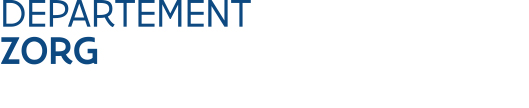 Technische Commissie Brandveiligheid Belpairegebouw, Simon Bolivarlaan 17, 1000 Brussel tcb.vipa@vlaanderen.bewww.departementzorg.bewww.vipa.beTechnische Commissie Brandveiligheid Belpairegebouw, Simon Bolivarlaan 17, 1000 Brussel tcb.vipa@vlaanderen.bewww.departementzorg.bewww.vipa.beTechnische Commissie Brandveiligheid Belpairegebouw, Simon Bolivarlaan 17, 1000 Brussel tcb.vipa@vlaanderen.bewww.departementzorg.bewww.vipa.beTechnische Commissie Brandveiligheid Belpairegebouw, Simon Bolivarlaan 17, 1000 Brussel tcb.vipa@vlaanderen.bewww.departementzorg.bewww.vipa.beTechnische Commissie Brandveiligheid Belpairegebouw, Simon Bolivarlaan 17, 1000 Brussel tcb.vipa@vlaanderen.bewww.departementzorg.bewww.vipa.beTechnische Commissie Brandveiligheid Belpairegebouw, Simon Bolivarlaan 17, 1000 Brussel tcb.vipa@vlaanderen.bewww.departementzorg.bewww.vipa.beTechnische Commissie Brandveiligheid Belpairegebouw, Simon Bolivarlaan 17, 1000 Brussel tcb.vipa@vlaanderen.bewww.departementzorg.bewww.vipa.beTechnische Commissie Brandveiligheid Belpairegebouw, Simon Bolivarlaan 17, 1000 Brussel tcb.vipa@vlaanderen.bewww.departementzorg.bewww.vipa.beTechnische Commissie Brandveiligheid Belpairegebouw, Simon Bolivarlaan 17, 1000 Brussel tcb.vipa@vlaanderen.bewww.departementzorg.bewww.vipa.beTechnische Commissie Brandveiligheid Belpairegebouw, Simon Bolivarlaan 17, 1000 Brussel tcb.vipa@vlaanderen.bewww.departementzorg.bewww.vipa.beTechnische Commissie Brandveiligheid Belpairegebouw, Simon Bolivarlaan 17, 1000 Brussel tcb.vipa@vlaanderen.bewww.departementzorg.bewww.vipa.beTechnische Commissie Brandveiligheid Belpairegebouw, Simon Bolivarlaan 17, 1000 Brussel tcb.vipa@vlaanderen.bewww.departementzorg.bewww.vipa.beTechnische Commissie Brandveiligheid Belpairegebouw, Simon Bolivarlaan 17, 1000 Brussel tcb.vipa@vlaanderen.bewww.departementzorg.bewww.vipa.beTechnische Commissie Brandveiligheid Belpairegebouw, Simon Bolivarlaan 17, 1000 Brussel tcb.vipa@vlaanderen.bewww.departementzorg.bewww.vipa.beWaarvoor dient dit formulier?Met dit formulier vraagt de initiatiefnemer een afwijking op de brandveiligheidsnormen, zoals bepaald in het besluit van de Vlaamse Regering van 9 december 2011 tot vaststelling van de specifieke brandveiligheidsnormen waaraan ouderenvoorzieningen, lokale dienstencentra en centra voor herstelverblijf moeten voldoen en tot bepaling van de procedure voor de uitreiking van het attest van naleving van die normen.  De afwijking kan gevraagd worden voor punten van de specifieke brandveiligheidsnormen van de bijlagen van dit BVR.Aan wie bezorgt u dit formulier?Stuur dit formulier naar de Technische Commissie Brandveiligheid van het departement Zorg op het bovenstaande mailadres.
Waarvoor dient dit formulier?Met dit formulier vraagt de initiatiefnemer een afwijking op de brandveiligheidsnormen, zoals bepaald in het besluit van de Vlaamse Regering van 9 december 2011 tot vaststelling van de specifieke brandveiligheidsnormen waaraan ouderenvoorzieningen, lokale dienstencentra en centra voor herstelverblijf moeten voldoen en tot bepaling van de procedure voor de uitreiking van het attest van naleving van die normen.  De afwijking kan gevraagd worden voor punten van de specifieke brandveiligheidsnormen van de bijlagen van dit BVR.Aan wie bezorgt u dit formulier?Stuur dit formulier naar de Technische Commissie Brandveiligheid van het departement Zorg op het bovenstaande mailadres.
Waarvoor dient dit formulier?Met dit formulier vraagt de initiatiefnemer een afwijking op de brandveiligheidsnormen, zoals bepaald in het besluit van de Vlaamse Regering van 9 december 2011 tot vaststelling van de specifieke brandveiligheidsnormen waaraan ouderenvoorzieningen, lokale dienstencentra en centra voor herstelverblijf moeten voldoen en tot bepaling van de procedure voor de uitreiking van het attest van naleving van die normen.  De afwijking kan gevraagd worden voor punten van de specifieke brandveiligheidsnormen van de bijlagen van dit BVR.Aan wie bezorgt u dit formulier?Stuur dit formulier naar de Technische Commissie Brandveiligheid van het departement Zorg op het bovenstaande mailadres.
Waarvoor dient dit formulier?Met dit formulier vraagt de initiatiefnemer een afwijking op de brandveiligheidsnormen, zoals bepaald in het besluit van de Vlaamse Regering van 9 december 2011 tot vaststelling van de specifieke brandveiligheidsnormen waaraan ouderenvoorzieningen, lokale dienstencentra en centra voor herstelverblijf moeten voldoen en tot bepaling van de procedure voor de uitreiking van het attest van naleving van die normen.  De afwijking kan gevraagd worden voor punten van de specifieke brandveiligheidsnormen van de bijlagen van dit BVR.Aan wie bezorgt u dit formulier?Stuur dit formulier naar de Technische Commissie Brandveiligheid van het departement Zorg op het bovenstaande mailadres.
Waarvoor dient dit formulier?Met dit formulier vraagt de initiatiefnemer een afwijking op de brandveiligheidsnormen, zoals bepaald in het besluit van de Vlaamse Regering van 9 december 2011 tot vaststelling van de specifieke brandveiligheidsnormen waaraan ouderenvoorzieningen, lokale dienstencentra en centra voor herstelverblijf moeten voldoen en tot bepaling van de procedure voor de uitreiking van het attest van naleving van die normen.  De afwijking kan gevraagd worden voor punten van de specifieke brandveiligheidsnormen van de bijlagen van dit BVR.Aan wie bezorgt u dit formulier?Stuur dit formulier naar de Technische Commissie Brandveiligheid van het departement Zorg op het bovenstaande mailadres.
Waarvoor dient dit formulier?Met dit formulier vraagt de initiatiefnemer een afwijking op de brandveiligheidsnormen, zoals bepaald in het besluit van de Vlaamse Regering van 9 december 2011 tot vaststelling van de specifieke brandveiligheidsnormen waaraan ouderenvoorzieningen, lokale dienstencentra en centra voor herstelverblijf moeten voldoen en tot bepaling van de procedure voor de uitreiking van het attest van naleving van die normen.  De afwijking kan gevraagd worden voor punten van de specifieke brandveiligheidsnormen van de bijlagen van dit BVR.Aan wie bezorgt u dit formulier?Stuur dit formulier naar de Technische Commissie Brandveiligheid van het departement Zorg op het bovenstaande mailadres.
Waarvoor dient dit formulier?Met dit formulier vraagt de initiatiefnemer een afwijking op de brandveiligheidsnormen, zoals bepaald in het besluit van de Vlaamse Regering van 9 december 2011 tot vaststelling van de specifieke brandveiligheidsnormen waaraan ouderenvoorzieningen, lokale dienstencentra en centra voor herstelverblijf moeten voldoen en tot bepaling van de procedure voor de uitreiking van het attest van naleving van die normen.  De afwijking kan gevraagd worden voor punten van de specifieke brandveiligheidsnormen van de bijlagen van dit BVR.Aan wie bezorgt u dit formulier?Stuur dit formulier naar de Technische Commissie Brandveiligheid van het departement Zorg op het bovenstaande mailadres.
Waarvoor dient dit formulier?Met dit formulier vraagt de initiatiefnemer een afwijking op de brandveiligheidsnormen, zoals bepaald in het besluit van de Vlaamse Regering van 9 december 2011 tot vaststelling van de specifieke brandveiligheidsnormen waaraan ouderenvoorzieningen, lokale dienstencentra en centra voor herstelverblijf moeten voldoen en tot bepaling van de procedure voor de uitreiking van het attest van naleving van die normen.  De afwijking kan gevraagd worden voor punten van de specifieke brandveiligheidsnormen van de bijlagen van dit BVR.Aan wie bezorgt u dit formulier?Stuur dit formulier naar de Technische Commissie Brandveiligheid van het departement Zorg op het bovenstaande mailadres.
Waarvoor dient dit formulier?Met dit formulier vraagt de initiatiefnemer een afwijking op de brandveiligheidsnormen, zoals bepaald in het besluit van de Vlaamse Regering van 9 december 2011 tot vaststelling van de specifieke brandveiligheidsnormen waaraan ouderenvoorzieningen, lokale dienstencentra en centra voor herstelverblijf moeten voldoen en tot bepaling van de procedure voor de uitreiking van het attest van naleving van die normen.  De afwijking kan gevraagd worden voor punten van de specifieke brandveiligheidsnormen van de bijlagen van dit BVR.Aan wie bezorgt u dit formulier?Stuur dit formulier naar de Technische Commissie Brandveiligheid van het departement Zorg op het bovenstaande mailadres.
Waarvoor dient dit formulier?Met dit formulier vraagt de initiatiefnemer een afwijking op de brandveiligheidsnormen, zoals bepaald in het besluit van de Vlaamse Regering van 9 december 2011 tot vaststelling van de specifieke brandveiligheidsnormen waaraan ouderenvoorzieningen, lokale dienstencentra en centra voor herstelverblijf moeten voldoen en tot bepaling van de procedure voor de uitreiking van het attest van naleving van die normen.  De afwijking kan gevraagd worden voor punten van de specifieke brandveiligheidsnormen van de bijlagen van dit BVR.Aan wie bezorgt u dit formulier?Stuur dit formulier naar de Technische Commissie Brandveiligheid van het departement Zorg op het bovenstaande mailadres.
Waarvoor dient dit formulier?Met dit formulier vraagt de initiatiefnemer een afwijking op de brandveiligheidsnormen, zoals bepaald in het besluit van de Vlaamse Regering van 9 december 2011 tot vaststelling van de specifieke brandveiligheidsnormen waaraan ouderenvoorzieningen, lokale dienstencentra en centra voor herstelverblijf moeten voldoen en tot bepaling van de procedure voor de uitreiking van het attest van naleving van die normen.  De afwijking kan gevraagd worden voor punten van de specifieke brandveiligheidsnormen van de bijlagen van dit BVR.Aan wie bezorgt u dit formulier?Stuur dit formulier naar de Technische Commissie Brandveiligheid van het departement Zorg op het bovenstaande mailadres.
Waarvoor dient dit formulier?Met dit formulier vraagt de initiatiefnemer een afwijking op de brandveiligheidsnormen, zoals bepaald in het besluit van de Vlaamse Regering van 9 december 2011 tot vaststelling van de specifieke brandveiligheidsnormen waaraan ouderenvoorzieningen, lokale dienstencentra en centra voor herstelverblijf moeten voldoen en tot bepaling van de procedure voor de uitreiking van het attest van naleving van die normen.  De afwijking kan gevraagd worden voor punten van de specifieke brandveiligheidsnormen van de bijlagen van dit BVR.Aan wie bezorgt u dit formulier?Stuur dit formulier naar de Technische Commissie Brandveiligheid van het departement Zorg op het bovenstaande mailadres.
Waarvoor dient dit formulier?Met dit formulier vraagt de initiatiefnemer een afwijking op de brandveiligheidsnormen, zoals bepaald in het besluit van de Vlaamse Regering van 9 december 2011 tot vaststelling van de specifieke brandveiligheidsnormen waaraan ouderenvoorzieningen, lokale dienstencentra en centra voor herstelverblijf moeten voldoen en tot bepaling van de procedure voor de uitreiking van het attest van naleving van die normen.  De afwijking kan gevraagd worden voor punten van de specifieke brandveiligheidsnormen van de bijlagen van dit BVR.Aan wie bezorgt u dit formulier?Stuur dit formulier naar de Technische Commissie Brandveiligheid van het departement Zorg op het bovenstaande mailadres.
Waarvoor dient dit formulier?Met dit formulier vraagt de initiatiefnemer een afwijking op de brandveiligheidsnormen, zoals bepaald in het besluit van de Vlaamse Regering van 9 december 2011 tot vaststelling van de specifieke brandveiligheidsnormen waaraan ouderenvoorzieningen, lokale dienstencentra en centra voor herstelverblijf moeten voldoen en tot bepaling van de procedure voor de uitreiking van het attest van naleving van die normen.  De afwijking kan gevraagd worden voor punten van de specifieke brandveiligheidsnormen van de bijlagen van dit BVR.Aan wie bezorgt u dit formulier?Stuur dit formulier naar de Technische Commissie Brandveiligheid van het departement Zorg op het bovenstaande mailadres.
Waarvoor dient dit formulier?Met dit formulier vraagt de initiatiefnemer een afwijking op de brandveiligheidsnormen, zoals bepaald in het besluit van de Vlaamse Regering van 9 december 2011 tot vaststelling van de specifieke brandveiligheidsnormen waaraan ouderenvoorzieningen, lokale dienstencentra en centra voor herstelverblijf moeten voldoen en tot bepaling van de procedure voor de uitreiking van het attest van naleving van die normen.  De afwijking kan gevraagd worden voor punten van de specifieke brandveiligheidsnormen van de bijlagen van dit BVR.Aan wie bezorgt u dit formulier?Stuur dit formulier naar de Technische Commissie Brandveiligheid van het departement Zorg op het bovenstaande mailadres.
Waarvoor dient dit formulier?Met dit formulier vraagt de initiatiefnemer een afwijking op de brandveiligheidsnormen, zoals bepaald in het besluit van de Vlaamse Regering van 9 december 2011 tot vaststelling van de specifieke brandveiligheidsnormen waaraan ouderenvoorzieningen, lokale dienstencentra en centra voor herstelverblijf moeten voldoen en tot bepaling van de procedure voor de uitreiking van het attest van naleving van die normen.  De afwijking kan gevraagd worden voor punten van de specifieke brandveiligheidsnormen van de bijlagen van dit BVR.Aan wie bezorgt u dit formulier?Stuur dit formulier naar de Technische Commissie Brandveiligheid van het departement Zorg op het bovenstaande mailadres.
Waarvoor dient dit formulier?Met dit formulier vraagt de initiatiefnemer een afwijking op de brandveiligheidsnormen, zoals bepaald in het besluit van de Vlaamse Regering van 9 december 2011 tot vaststelling van de specifieke brandveiligheidsnormen waaraan ouderenvoorzieningen, lokale dienstencentra en centra voor herstelverblijf moeten voldoen en tot bepaling van de procedure voor de uitreiking van het attest van naleving van die normen.  De afwijking kan gevraagd worden voor punten van de specifieke brandveiligheidsnormen van de bijlagen van dit BVR.Aan wie bezorgt u dit formulier?Stuur dit formulier naar de Technische Commissie Brandveiligheid van het departement Zorg op het bovenstaande mailadres.
Waarvoor dient dit formulier?Met dit formulier vraagt de initiatiefnemer een afwijking op de brandveiligheidsnormen, zoals bepaald in het besluit van de Vlaamse Regering van 9 december 2011 tot vaststelling van de specifieke brandveiligheidsnormen waaraan ouderenvoorzieningen, lokale dienstencentra en centra voor herstelverblijf moeten voldoen en tot bepaling van de procedure voor de uitreiking van het attest van naleving van die normen.  De afwijking kan gevraagd worden voor punten van de specifieke brandveiligheidsnormen van de bijlagen van dit BVR.Aan wie bezorgt u dit formulier?Stuur dit formulier naar de Technische Commissie Brandveiligheid van het departement Zorg op het bovenstaande mailadres.
Waarvoor dient dit formulier?Met dit formulier vraagt de initiatiefnemer een afwijking op de brandveiligheidsnormen, zoals bepaald in het besluit van de Vlaamse Regering van 9 december 2011 tot vaststelling van de specifieke brandveiligheidsnormen waaraan ouderenvoorzieningen, lokale dienstencentra en centra voor herstelverblijf moeten voldoen en tot bepaling van de procedure voor de uitreiking van het attest van naleving van die normen.  De afwijking kan gevraagd worden voor punten van de specifieke brandveiligheidsnormen van de bijlagen van dit BVR.Aan wie bezorgt u dit formulier?Stuur dit formulier naar de Technische Commissie Brandveiligheid van het departement Zorg op het bovenstaande mailadres.
Waarvoor dient dit formulier?Met dit formulier vraagt de initiatiefnemer een afwijking op de brandveiligheidsnormen, zoals bepaald in het besluit van de Vlaamse Regering van 9 december 2011 tot vaststelling van de specifieke brandveiligheidsnormen waaraan ouderenvoorzieningen, lokale dienstencentra en centra voor herstelverblijf moeten voldoen en tot bepaling van de procedure voor de uitreiking van het attest van naleving van die normen.  De afwijking kan gevraagd worden voor punten van de specifieke brandveiligheidsnormen van de bijlagen van dit BVR.Aan wie bezorgt u dit formulier?Stuur dit formulier naar de Technische Commissie Brandveiligheid van het departement Zorg op het bovenstaande mailadres.
Waarvoor dient dit formulier?Met dit formulier vraagt de initiatiefnemer een afwijking op de brandveiligheidsnormen, zoals bepaald in het besluit van de Vlaamse Regering van 9 december 2011 tot vaststelling van de specifieke brandveiligheidsnormen waaraan ouderenvoorzieningen, lokale dienstencentra en centra voor herstelverblijf moeten voldoen en tot bepaling van de procedure voor de uitreiking van het attest van naleving van die normen.  De afwijking kan gevraagd worden voor punten van de specifieke brandveiligheidsnormen van de bijlagen van dit BVR.Aan wie bezorgt u dit formulier?Stuur dit formulier naar de Technische Commissie Brandveiligheid van het departement Zorg op het bovenstaande mailadres.
Waarvoor dient dit formulier?Met dit formulier vraagt de initiatiefnemer een afwijking op de brandveiligheidsnormen, zoals bepaald in het besluit van de Vlaamse Regering van 9 december 2011 tot vaststelling van de specifieke brandveiligheidsnormen waaraan ouderenvoorzieningen, lokale dienstencentra en centra voor herstelverblijf moeten voldoen en tot bepaling van de procedure voor de uitreiking van het attest van naleving van die normen.  De afwijking kan gevraagd worden voor punten van de specifieke brandveiligheidsnormen van de bijlagen van dit BVR.Aan wie bezorgt u dit formulier?Stuur dit formulier naar de Technische Commissie Brandveiligheid van het departement Zorg op het bovenstaande mailadres.
Waarvoor dient dit formulier?Met dit formulier vraagt de initiatiefnemer een afwijking op de brandveiligheidsnormen, zoals bepaald in het besluit van de Vlaamse Regering van 9 december 2011 tot vaststelling van de specifieke brandveiligheidsnormen waaraan ouderenvoorzieningen, lokale dienstencentra en centra voor herstelverblijf moeten voldoen en tot bepaling van de procedure voor de uitreiking van het attest van naleving van die normen.  De afwijking kan gevraagd worden voor punten van de specifieke brandveiligheidsnormen van de bijlagen van dit BVR.Aan wie bezorgt u dit formulier?Stuur dit formulier naar de Technische Commissie Brandveiligheid van het departement Zorg op het bovenstaande mailadres.
Waarvoor dient dit formulier?Met dit formulier vraagt de initiatiefnemer een afwijking op de brandveiligheidsnormen, zoals bepaald in het besluit van de Vlaamse Regering van 9 december 2011 tot vaststelling van de specifieke brandveiligheidsnormen waaraan ouderenvoorzieningen, lokale dienstencentra en centra voor herstelverblijf moeten voldoen en tot bepaling van de procedure voor de uitreiking van het attest van naleving van die normen.  De afwijking kan gevraagd worden voor punten van de specifieke brandveiligheidsnormen van de bijlagen van dit BVR.Aan wie bezorgt u dit formulier?Stuur dit formulier naar de Technische Commissie Brandveiligheid van het departement Zorg op het bovenstaande mailadres.
Waarvoor dient dit formulier?Met dit formulier vraagt de initiatiefnemer een afwijking op de brandveiligheidsnormen, zoals bepaald in het besluit van de Vlaamse Regering van 9 december 2011 tot vaststelling van de specifieke brandveiligheidsnormen waaraan ouderenvoorzieningen, lokale dienstencentra en centra voor herstelverblijf moeten voldoen en tot bepaling van de procedure voor de uitreiking van het attest van naleving van die normen.  De afwijking kan gevraagd worden voor punten van de specifieke brandveiligheidsnormen van de bijlagen van dit BVR.Aan wie bezorgt u dit formulier?Stuur dit formulier naar de Technische Commissie Brandveiligheid van het departement Zorg op het bovenstaande mailadres.
Waarvoor dient dit formulier?Met dit formulier vraagt de initiatiefnemer een afwijking op de brandveiligheidsnormen, zoals bepaald in het besluit van de Vlaamse Regering van 9 december 2011 tot vaststelling van de specifieke brandveiligheidsnormen waaraan ouderenvoorzieningen, lokale dienstencentra en centra voor herstelverblijf moeten voldoen en tot bepaling van de procedure voor de uitreiking van het attest van naleving van die normen.  De afwijking kan gevraagd worden voor punten van de specifieke brandveiligheidsnormen van de bijlagen van dit BVR.Aan wie bezorgt u dit formulier?Stuur dit formulier naar de Technische Commissie Brandveiligheid van het departement Zorg op het bovenstaande mailadres.
Gegevens van de ouderenvoorziening, het lokaal dienstencentrum of het centrum voor kortverblijfGegevens van de ouderenvoorziening, het lokaal dienstencentrum of het centrum voor kortverblijfGegevens van de ouderenvoorziening, het lokaal dienstencentrum of het centrum voor kortverblijfGegevens van de ouderenvoorziening, het lokaal dienstencentrum of het centrum voor kortverblijfGegevens van de ouderenvoorziening, het lokaal dienstencentrum of het centrum voor kortverblijfGegevens van de ouderenvoorziening, het lokaal dienstencentrum of het centrum voor kortverblijfGegevens van de ouderenvoorziening, het lokaal dienstencentrum of het centrum voor kortverblijfGegevens van de ouderenvoorziening, het lokaal dienstencentrum of het centrum voor kortverblijfGegevens van de ouderenvoorziening, het lokaal dienstencentrum of het centrum voor kortverblijfGegevens van de ouderenvoorziening, het lokaal dienstencentrum of het centrum voor kortverblijfGegevens van de ouderenvoorziening, het lokaal dienstencentrum of het centrum voor kortverblijfGegevens van de ouderenvoorziening, het lokaal dienstencentrum of het centrum voor kortverblijfGegevens van de ouderenvoorziening, het lokaal dienstencentrum of het centrum voor kortverblijfGegevens van de ouderenvoorziening, het lokaal dienstencentrum of het centrum voor kortverblijfGegevens van de ouderenvoorziening, het lokaal dienstencentrum of het centrum voor kortverblijfGegevens van de ouderenvoorziening, het lokaal dienstencentrum of het centrum voor kortverblijfGegevens van de ouderenvoorziening, het lokaal dienstencentrum of het centrum voor kortverblijfGegevens van de ouderenvoorziening, het lokaal dienstencentrum of het centrum voor kortverblijfGegevens van de ouderenvoorziening, het lokaal dienstencentrum of het centrum voor kortverblijfGegevens van de ouderenvoorziening, het lokaal dienstencentrum of het centrum voor kortverblijfGegevens van de ouderenvoorziening, het lokaal dienstencentrum of het centrum voor kortverblijfGegevens van de ouderenvoorziening, het lokaal dienstencentrum of het centrum voor kortverblijfGegevens van de ouderenvoorziening, het lokaal dienstencentrum of het centrum voor kortverblijfGegevens van de ouderenvoorziening, het lokaal dienstencentrum of het centrum voor kortverblijfGegevens van de ouderenvoorziening, het lokaal dienstencentrum of het centrum voor kortverblijfGegevens van de ouderenvoorziening, het lokaal dienstencentrum of het centrum voor kortverblijf1Vul de gegevens van de initiatiefnemer in.De initiatiefnemer is de inrichtende macht (bijvoorbeeld vzw, OCMW,…) van de ouderenvoorziening,, het lokaal dienstencentrum of het centrum voor herstelverblijf.Vul de gegevens van de initiatiefnemer in.De initiatiefnemer is de inrichtende macht (bijvoorbeeld vzw, OCMW,…) van de ouderenvoorziening,, het lokaal dienstencentrum of het centrum voor herstelverblijf.Vul de gegevens van de initiatiefnemer in.De initiatiefnemer is de inrichtende macht (bijvoorbeeld vzw, OCMW,…) van de ouderenvoorziening,, het lokaal dienstencentrum of het centrum voor herstelverblijf.Vul de gegevens van de initiatiefnemer in.De initiatiefnemer is de inrichtende macht (bijvoorbeeld vzw, OCMW,…) van de ouderenvoorziening,, het lokaal dienstencentrum of het centrum voor herstelverblijf.Vul de gegevens van de initiatiefnemer in.De initiatiefnemer is de inrichtende macht (bijvoorbeeld vzw, OCMW,…) van de ouderenvoorziening,, het lokaal dienstencentrum of het centrum voor herstelverblijf.Vul de gegevens van de initiatiefnemer in.De initiatiefnemer is de inrichtende macht (bijvoorbeeld vzw, OCMW,…) van de ouderenvoorziening,, het lokaal dienstencentrum of het centrum voor herstelverblijf.Vul de gegevens van de initiatiefnemer in.De initiatiefnemer is de inrichtende macht (bijvoorbeeld vzw, OCMW,…) van de ouderenvoorziening,, het lokaal dienstencentrum of het centrum voor herstelverblijf.Vul de gegevens van de initiatiefnemer in.De initiatiefnemer is de inrichtende macht (bijvoorbeeld vzw, OCMW,…) van de ouderenvoorziening,, het lokaal dienstencentrum of het centrum voor herstelverblijf.Vul de gegevens van de initiatiefnemer in.De initiatiefnemer is de inrichtende macht (bijvoorbeeld vzw, OCMW,…) van de ouderenvoorziening,, het lokaal dienstencentrum of het centrum voor herstelverblijf.Vul de gegevens van de initiatiefnemer in.De initiatiefnemer is de inrichtende macht (bijvoorbeeld vzw, OCMW,…) van de ouderenvoorziening,, het lokaal dienstencentrum of het centrum voor herstelverblijf.Vul de gegevens van de initiatiefnemer in.De initiatiefnemer is de inrichtende macht (bijvoorbeeld vzw, OCMW,…) van de ouderenvoorziening,, het lokaal dienstencentrum of het centrum voor herstelverblijf.Vul de gegevens van de initiatiefnemer in.De initiatiefnemer is de inrichtende macht (bijvoorbeeld vzw, OCMW,…) van de ouderenvoorziening,, het lokaal dienstencentrum of het centrum voor herstelverblijf.Vul de gegevens van de initiatiefnemer in.De initiatiefnemer is de inrichtende macht (bijvoorbeeld vzw, OCMW,…) van de ouderenvoorziening,, het lokaal dienstencentrum of het centrum voor herstelverblijf.Vul de gegevens van de initiatiefnemer in.De initiatiefnemer is de inrichtende macht (bijvoorbeeld vzw, OCMW,…) van de ouderenvoorziening,, het lokaal dienstencentrum of het centrum voor herstelverblijf.Vul de gegevens van de initiatiefnemer in.De initiatiefnemer is de inrichtende macht (bijvoorbeeld vzw, OCMW,…) van de ouderenvoorziening,, het lokaal dienstencentrum of het centrum voor herstelverblijf.Vul de gegevens van de initiatiefnemer in.De initiatiefnemer is de inrichtende macht (bijvoorbeeld vzw, OCMW,…) van de ouderenvoorziening,, het lokaal dienstencentrum of het centrum voor herstelverblijf.Vul de gegevens van de initiatiefnemer in.De initiatiefnemer is de inrichtende macht (bijvoorbeeld vzw, OCMW,…) van de ouderenvoorziening,, het lokaal dienstencentrum of het centrum voor herstelverblijf.Vul de gegevens van de initiatiefnemer in.De initiatiefnemer is de inrichtende macht (bijvoorbeeld vzw, OCMW,…) van de ouderenvoorziening,, het lokaal dienstencentrum of het centrum voor herstelverblijf.Vul de gegevens van de initiatiefnemer in.De initiatiefnemer is de inrichtende macht (bijvoorbeeld vzw, OCMW,…) van de ouderenvoorziening,, het lokaal dienstencentrum of het centrum voor herstelverblijf.Vul de gegevens van de initiatiefnemer in.De initiatiefnemer is de inrichtende macht (bijvoorbeeld vzw, OCMW,…) van de ouderenvoorziening,, het lokaal dienstencentrum of het centrum voor herstelverblijf.Vul de gegevens van de initiatiefnemer in.De initiatiefnemer is de inrichtende macht (bijvoorbeeld vzw, OCMW,…) van de ouderenvoorziening,, het lokaal dienstencentrum of het centrum voor herstelverblijf.Vul de gegevens van de initiatiefnemer in.De initiatiefnemer is de inrichtende macht (bijvoorbeeld vzw, OCMW,…) van de ouderenvoorziening,, het lokaal dienstencentrum of het centrum voor herstelverblijf.Vul de gegevens van de initiatiefnemer in.De initiatiefnemer is de inrichtende macht (bijvoorbeeld vzw, OCMW,…) van de ouderenvoorziening,, het lokaal dienstencentrum of het centrum voor herstelverblijf.Vul de gegevens van de initiatiefnemer in.De initiatiefnemer is de inrichtende macht (bijvoorbeeld vzw, OCMW,…) van de ouderenvoorziening,, het lokaal dienstencentrum of het centrum voor herstelverblijf.Vul de gegevens van de initiatiefnemer in.De initiatiefnemer is de inrichtende macht (bijvoorbeeld vzw, OCMW,…) van de ouderenvoorziening,, het lokaal dienstencentrum of het centrum voor herstelverblijf.Vul de gegevens van de initiatiefnemer in.De initiatiefnemer is de inrichtende macht (bijvoorbeeld vzw, OCMW,…) van de ouderenvoorziening,, het lokaal dienstencentrum of het centrum voor herstelverblijf.naamnaamnaamnaamnaamstraat en nummerstraat en nummerstraat en nummerstraat en nummerstraat en nummerpostnummer en gemeentepostnummer en gemeentepostnummer en gemeentepostnummer en gemeentepostnummer en gemeentetelefoonnummertelefoonnummertelefoonnummertelefoonnummertelefoonnummere-mailadrese-mailadrese-mailadrese-mailadrese-mailadres2Vul de gegevens in van de ouderenvoorziening, het lokaal dienstencentrum of het centrum voor herstelverblijf waarvoor de afwijking wordt gevraagd.
Vul de gegevens in van de ouderenvoorziening, het lokaal dienstencentrum of het centrum voor herstelverblijf waarvoor de afwijking wordt gevraagd.
Vul de gegevens in van de ouderenvoorziening, het lokaal dienstencentrum of het centrum voor herstelverblijf waarvoor de afwijking wordt gevraagd.
Vul de gegevens in van de ouderenvoorziening, het lokaal dienstencentrum of het centrum voor herstelverblijf waarvoor de afwijking wordt gevraagd.
Vul de gegevens in van de ouderenvoorziening, het lokaal dienstencentrum of het centrum voor herstelverblijf waarvoor de afwijking wordt gevraagd.
Vul de gegevens in van de ouderenvoorziening, het lokaal dienstencentrum of het centrum voor herstelverblijf waarvoor de afwijking wordt gevraagd.
Vul de gegevens in van de ouderenvoorziening, het lokaal dienstencentrum of het centrum voor herstelverblijf waarvoor de afwijking wordt gevraagd.
Vul de gegevens in van de ouderenvoorziening, het lokaal dienstencentrum of het centrum voor herstelverblijf waarvoor de afwijking wordt gevraagd.
Vul de gegevens in van de ouderenvoorziening, het lokaal dienstencentrum of het centrum voor herstelverblijf waarvoor de afwijking wordt gevraagd.
Vul de gegevens in van de ouderenvoorziening, het lokaal dienstencentrum of het centrum voor herstelverblijf waarvoor de afwijking wordt gevraagd.
Vul de gegevens in van de ouderenvoorziening, het lokaal dienstencentrum of het centrum voor herstelverblijf waarvoor de afwijking wordt gevraagd.
Vul de gegevens in van de ouderenvoorziening, het lokaal dienstencentrum of het centrum voor herstelverblijf waarvoor de afwijking wordt gevraagd.
Vul de gegevens in van de ouderenvoorziening, het lokaal dienstencentrum of het centrum voor herstelverblijf waarvoor de afwijking wordt gevraagd.
Vul de gegevens in van de ouderenvoorziening, het lokaal dienstencentrum of het centrum voor herstelverblijf waarvoor de afwijking wordt gevraagd.
Vul de gegevens in van de ouderenvoorziening, het lokaal dienstencentrum of het centrum voor herstelverblijf waarvoor de afwijking wordt gevraagd.
Vul de gegevens in van de ouderenvoorziening, het lokaal dienstencentrum of het centrum voor herstelverblijf waarvoor de afwijking wordt gevraagd.
Vul de gegevens in van de ouderenvoorziening, het lokaal dienstencentrum of het centrum voor herstelverblijf waarvoor de afwijking wordt gevraagd.
Vul de gegevens in van de ouderenvoorziening, het lokaal dienstencentrum of het centrum voor herstelverblijf waarvoor de afwijking wordt gevraagd.
Vul de gegevens in van de ouderenvoorziening, het lokaal dienstencentrum of het centrum voor herstelverblijf waarvoor de afwijking wordt gevraagd.
Vul de gegevens in van de ouderenvoorziening, het lokaal dienstencentrum of het centrum voor herstelverblijf waarvoor de afwijking wordt gevraagd.
Vul de gegevens in van de ouderenvoorziening, het lokaal dienstencentrum of het centrum voor herstelverblijf waarvoor de afwijking wordt gevraagd.
Vul de gegevens in van de ouderenvoorziening, het lokaal dienstencentrum of het centrum voor herstelverblijf waarvoor de afwijking wordt gevraagd.
Vul de gegevens in van de ouderenvoorziening, het lokaal dienstencentrum of het centrum voor herstelverblijf waarvoor de afwijking wordt gevraagd.
Vul de gegevens in van de ouderenvoorziening, het lokaal dienstencentrum of het centrum voor herstelverblijf waarvoor de afwijking wordt gevraagd.
Vul de gegevens in van de ouderenvoorziening, het lokaal dienstencentrum of het centrum voor herstelverblijf waarvoor de afwijking wordt gevraagd.
Vul de gegevens in van de ouderenvoorziening, het lokaal dienstencentrum of het centrum voor herstelverblijf waarvoor de afwijking wordt gevraagd.
naamnaamnaamnaamnaamaantal erkende eenhedenaantal erkende eenhedenaantal erkende eenhedenaantal erkende eenhedenaantal erkende eenheden        woonzorgcentrum        woonzorgcentrum        woonzorgcentrum        woonzorgcentrum        woonzorgcentrum        woonzorgcentrum        woonzorgcentrum        woonzorgcentrum        woonzorgcentrum        woonzorgcentrum        woonzorgcentrum        woonzorgcentrum        woonzorgcentrum        woonzorgcentrum        woonzorgcentrum        woonzorgcentrum        woonzorgcentrum        woonzorgcentrum        woonzorgcentrum        woonzorgcentrum        woonzorgcentrum        woonzorgcentrum        centrum voor korverblijf        centrum voor korverblijf        centrum voor korverblijf        centrum voor korverblijf        centrum voor korverblijf        centrum voor korverblijf        centrum voor korverblijf        centrum voor korverblijf        centrum voor korverblijf        centrum voor korverblijf        centrum voor korverblijf        centrum voor korverblijf        centrum voor korverblijf        centrum voor korverblijf        centrum voor korverblijf        centrum voor korverblijf        centrum voor korverblijf        centrum voor korverblijf        centrum voor korverblijf        centrum voor korverblijf        centrum voor korverblijf        centrum voor korverblijf        centrum voor herstelverblijf        centrum voor herstelverblijf        centrum voor herstelverblijf        centrum voor herstelverblijf        centrum voor herstelverblijf        centrum voor herstelverblijf        centrum voor herstelverblijf        centrum voor herstelverblijf        centrum voor herstelverblijf        centrum voor herstelverblijf        centrum voor herstelverblijf        centrum voor herstelverblijf        centrum voor herstelverblijf        centrum voor herstelverblijf        centrum voor herstelverblijf        centrum voor herstelverblijf        centrum voor herstelverblijf        centrum voor herstelverblijf        centrum voor herstelverblijf        centrum voor herstelverblijf        centrum voor herstelverblijf        centrum voor herstelverblijf        dagverzorgingscentrum        dagverzorgingscentrum        dagverzorgingscentrum        dagverzorgingscentrum        dagverzorgingscentrum        dagverzorgingscentrum        dagverzorgingscentrum        dagverzorgingscentrum        dagverzorgingscentrum        dagverzorgingscentrum        dagverzorgingscentrum        dagverzorgingscentrum        dagverzorgingscentrum        dagverzorgingscentrum        dagverzorgingscentrum        dagverzorgingscentrum        dagverzorgingscentrum        dagverzorgingscentrum        dagverzorgingscentrum        dagverzorgingscentrum        dagverzorgingscentrum        dagverzorgingscentrum        lokaaldienstencentrum        lokaaldienstencentrum        lokaaldienstencentrum        lokaaldienstencentrum        lokaaldienstencentrum        lokaaldienstencentrum        lokaaldienstencentrum        lokaaldienstencentrum        lokaaldienstencentrum        lokaaldienstencentrum        lokaaldienstencentrum        lokaaldienstencentrum        lokaaldienstencentrum        lokaaldienstencentrum        lokaaldienstencentrum        lokaaldienstencentrum        lokaaldienstencentrum        lokaaldienstencentrum        lokaaldienstencentrum        lokaaldienstencentrum        lokaaldienstencentrum        lokaaldienstencentrum        assistentiewoningen        assistentiewoningen        assistentiewoningen        assistentiewoningen        assistentiewoningen        assistentiewoningen        assistentiewoningen        assistentiewoningen        assistentiewoningen        assistentiewoningen        assistentiewoningen        assistentiewoningen        assistentiewoningen        assistentiewoningen        assistentiewoningen        assistentiewoningen        assistentiewoningen        assistentiewoningen        assistentiewoningen        assistentiewoningen        assistentiewoningen        assistentiewoningenstraat en nummerstraat en nummerstraat en nummerstraat en nummerstraat en nummerpostnummer en gemeentepostnummer en gemeentepostnummer en gemeentepostnummer en gemeentepostnummer en gemeentetelefoonnummertelefoonnummertelefoonnummertelefoonnummertelefoonnummere-mailadrese-mailadrese-mailadrese-mailadrese-mailadresGegevens van de voorziening of het project waarvoor u een afwijkingsaanvraag indientGegevens van de voorziening of het project waarvoor u een afwijkingsaanvraag indientGegevens van de voorziening of het project waarvoor u een afwijkingsaanvraag indientGegevens van de voorziening of het project waarvoor u een afwijkingsaanvraag indientGegevens van de voorziening of het project waarvoor u een afwijkingsaanvraag indientGegevens van de voorziening of het project waarvoor u een afwijkingsaanvraag indientGegevens van de voorziening of het project waarvoor u een afwijkingsaanvraag indientGegevens van de voorziening of het project waarvoor u een afwijkingsaanvraag indientGegevens van de voorziening of het project waarvoor u een afwijkingsaanvraag indientGegevens van de voorziening of het project waarvoor u een afwijkingsaanvraag indientGegevens van de voorziening of het project waarvoor u een afwijkingsaanvraag indientGegevens van de voorziening of het project waarvoor u een afwijkingsaanvraag indientGegevens van de voorziening of het project waarvoor u een afwijkingsaanvraag indientGegevens van de voorziening of het project waarvoor u een afwijkingsaanvraag indientGegevens van de voorziening of het project waarvoor u een afwijkingsaanvraag indientGegevens van de voorziening of het project waarvoor u een afwijkingsaanvraag indientGegevens van de voorziening of het project waarvoor u een afwijkingsaanvraag indientGegevens van de voorziening of het project waarvoor u een afwijkingsaanvraag indientGegevens van de voorziening of het project waarvoor u een afwijkingsaanvraag indientGegevens van de voorziening of het project waarvoor u een afwijkingsaanvraag indientGegevens van de voorziening of het project waarvoor u een afwijkingsaanvraag indientGegevens van de voorziening of het project waarvoor u een afwijkingsaanvraag indientGegevens van de voorziening of het project waarvoor u een afwijkingsaanvraag indientGegevens van de voorziening of het project waarvoor u een afwijkingsaanvraag indientGegevens van de voorziening of het project waarvoor u een afwijkingsaanvraag indientGegevens van de voorziening of het project waarvoor u een afwijkingsaanvraag indient3Vul de administratieve gegevens in van de voorziening of het project waarvoor u een afwijkingsaanvraag indient.De datum van de aanvraag bouwvergunning (stedenbouwkundige vergunning of omgevingsvergunning) is relevant voor de bepaling van het toepassingsgebied van de regelgeving brandveiligheid. Indien deze datum niet gekend is kan het jaar van de start van de oorspronkelijke bouwwerken volstaan. Meer info over toepassingsgebied:  https://www.departementwvg.be/regelgeving-brandveiligheid.Vul de administratieve gegevens in van de voorziening of het project waarvoor u een afwijkingsaanvraag indient.De datum van de aanvraag bouwvergunning (stedenbouwkundige vergunning of omgevingsvergunning) is relevant voor de bepaling van het toepassingsgebied van de regelgeving brandveiligheid. Indien deze datum niet gekend is kan het jaar van de start van de oorspronkelijke bouwwerken volstaan. Meer info over toepassingsgebied:  https://www.departementwvg.be/regelgeving-brandveiligheid.Vul de administratieve gegevens in van de voorziening of het project waarvoor u een afwijkingsaanvraag indient.De datum van de aanvraag bouwvergunning (stedenbouwkundige vergunning of omgevingsvergunning) is relevant voor de bepaling van het toepassingsgebied van de regelgeving brandveiligheid. Indien deze datum niet gekend is kan het jaar van de start van de oorspronkelijke bouwwerken volstaan. Meer info over toepassingsgebied:  https://www.departementwvg.be/regelgeving-brandveiligheid.Vul de administratieve gegevens in van de voorziening of het project waarvoor u een afwijkingsaanvraag indient.De datum van de aanvraag bouwvergunning (stedenbouwkundige vergunning of omgevingsvergunning) is relevant voor de bepaling van het toepassingsgebied van de regelgeving brandveiligheid. Indien deze datum niet gekend is kan het jaar van de start van de oorspronkelijke bouwwerken volstaan. Meer info over toepassingsgebied:  https://www.departementwvg.be/regelgeving-brandveiligheid.Vul de administratieve gegevens in van de voorziening of het project waarvoor u een afwijkingsaanvraag indient.De datum van de aanvraag bouwvergunning (stedenbouwkundige vergunning of omgevingsvergunning) is relevant voor de bepaling van het toepassingsgebied van de regelgeving brandveiligheid. Indien deze datum niet gekend is kan het jaar van de start van de oorspronkelijke bouwwerken volstaan. Meer info over toepassingsgebied:  https://www.departementwvg.be/regelgeving-brandveiligheid.Vul de administratieve gegevens in van de voorziening of het project waarvoor u een afwijkingsaanvraag indient.De datum van de aanvraag bouwvergunning (stedenbouwkundige vergunning of omgevingsvergunning) is relevant voor de bepaling van het toepassingsgebied van de regelgeving brandveiligheid. Indien deze datum niet gekend is kan het jaar van de start van de oorspronkelijke bouwwerken volstaan. Meer info over toepassingsgebied:  https://www.departementwvg.be/regelgeving-brandveiligheid.Vul de administratieve gegevens in van de voorziening of het project waarvoor u een afwijkingsaanvraag indient.De datum van de aanvraag bouwvergunning (stedenbouwkundige vergunning of omgevingsvergunning) is relevant voor de bepaling van het toepassingsgebied van de regelgeving brandveiligheid. Indien deze datum niet gekend is kan het jaar van de start van de oorspronkelijke bouwwerken volstaan. Meer info over toepassingsgebied:  https://www.departementwvg.be/regelgeving-brandveiligheid.Vul de administratieve gegevens in van de voorziening of het project waarvoor u een afwijkingsaanvraag indient.De datum van de aanvraag bouwvergunning (stedenbouwkundige vergunning of omgevingsvergunning) is relevant voor de bepaling van het toepassingsgebied van de regelgeving brandveiligheid. Indien deze datum niet gekend is kan het jaar van de start van de oorspronkelijke bouwwerken volstaan. Meer info over toepassingsgebied:  https://www.departementwvg.be/regelgeving-brandveiligheid.Vul de administratieve gegevens in van de voorziening of het project waarvoor u een afwijkingsaanvraag indient.De datum van de aanvraag bouwvergunning (stedenbouwkundige vergunning of omgevingsvergunning) is relevant voor de bepaling van het toepassingsgebied van de regelgeving brandveiligheid. Indien deze datum niet gekend is kan het jaar van de start van de oorspronkelijke bouwwerken volstaan. Meer info over toepassingsgebied:  https://www.departementwvg.be/regelgeving-brandveiligheid.Vul de administratieve gegevens in van de voorziening of het project waarvoor u een afwijkingsaanvraag indient.De datum van de aanvraag bouwvergunning (stedenbouwkundige vergunning of omgevingsvergunning) is relevant voor de bepaling van het toepassingsgebied van de regelgeving brandveiligheid. Indien deze datum niet gekend is kan het jaar van de start van de oorspronkelijke bouwwerken volstaan. Meer info over toepassingsgebied:  https://www.departementwvg.be/regelgeving-brandveiligheid.Vul de administratieve gegevens in van de voorziening of het project waarvoor u een afwijkingsaanvraag indient.De datum van de aanvraag bouwvergunning (stedenbouwkundige vergunning of omgevingsvergunning) is relevant voor de bepaling van het toepassingsgebied van de regelgeving brandveiligheid. Indien deze datum niet gekend is kan het jaar van de start van de oorspronkelijke bouwwerken volstaan. Meer info over toepassingsgebied:  https://www.departementwvg.be/regelgeving-brandveiligheid.Vul de administratieve gegevens in van de voorziening of het project waarvoor u een afwijkingsaanvraag indient.De datum van de aanvraag bouwvergunning (stedenbouwkundige vergunning of omgevingsvergunning) is relevant voor de bepaling van het toepassingsgebied van de regelgeving brandveiligheid. Indien deze datum niet gekend is kan het jaar van de start van de oorspronkelijke bouwwerken volstaan. Meer info over toepassingsgebied:  https://www.departementwvg.be/regelgeving-brandveiligheid.Vul de administratieve gegevens in van de voorziening of het project waarvoor u een afwijkingsaanvraag indient.De datum van de aanvraag bouwvergunning (stedenbouwkundige vergunning of omgevingsvergunning) is relevant voor de bepaling van het toepassingsgebied van de regelgeving brandveiligheid. Indien deze datum niet gekend is kan het jaar van de start van de oorspronkelijke bouwwerken volstaan. Meer info over toepassingsgebied:  https://www.departementwvg.be/regelgeving-brandveiligheid.Vul de administratieve gegevens in van de voorziening of het project waarvoor u een afwijkingsaanvraag indient.De datum van de aanvraag bouwvergunning (stedenbouwkundige vergunning of omgevingsvergunning) is relevant voor de bepaling van het toepassingsgebied van de regelgeving brandveiligheid. Indien deze datum niet gekend is kan het jaar van de start van de oorspronkelijke bouwwerken volstaan. Meer info over toepassingsgebied:  https://www.departementwvg.be/regelgeving-brandveiligheid.Vul de administratieve gegevens in van de voorziening of het project waarvoor u een afwijkingsaanvraag indient.De datum van de aanvraag bouwvergunning (stedenbouwkundige vergunning of omgevingsvergunning) is relevant voor de bepaling van het toepassingsgebied van de regelgeving brandveiligheid. Indien deze datum niet gekend is kan het jaar van de start van de oorspronkelijke bouwwerken volstaan. Meer info over toepassingsgebied:  https://www.departementwvg.be/regelgeving-brandveiligheid.Vul de administratieve gegevens in van de voorziening of het project waarvoor u een afwijkingsaanvraag indient.De datum van de aanvraag bouwvergunning (stedenbouwkundige vergunning of omgevingsvergunning) is relevant voor de bepaling van het toepassingsgebied van de regelgeving brandveiligheid. Indien deze datum niet gekend is kan het jaar van de start van de oorspronkelijke bouwwerken volstaan. Meer info over toepassingsgebied:  https://www.departementwvg.be/regelgeving-brandveiligheid.Vul de administratieve gegevens in van de voorziening of het project waarvoor u een afwijkingsaanvraag indient.De datum van de aanvraag bouwvergunning (stedenbouwkundige vergunning of omgevingsvergunning) is relevant voor de bepaling van het toepassingsgebied van de regelgeving brandveiligheid. Indien deze datum niet gekend is kan het jaar van de start van de oorspronkelijke bouwwerken volstaan. Meer info over toepassingsgebied:  https://www.departementwvg.be/regelgeving-brandveiligheid.Vul de administratieve gegevens in van de voorziening of het project waarvoor u een afwijkingsaanvraag indient.De datum van de aanvraag bouwvergunning (stedenbouwkundige vergunning of omgevingsvergunning) is relevant voor de bepaling van het toepassingsgebied van de regelgeving brandveiligheid. Indien deze datum niet gekend is kan het jaar van de start van de oorspronkelijke bouwwerken volstaan. Meer info over toepassingsgebied:  https://www.departementwvg.be/regelgeving-brandveiligheid.Vul de administratieve gegevens in van de voorziening of het project waarvoor u een afwijkingsaanvraag indient.De datum van de aanvraag bouwvergunning (stedenbouwkundige vergunning of omgevingsvergunning) is relevant voor de bepaling van het toepassingsgebied van de regelgeving brandveiligheid. Indien deze datum niet gekend is kan het jaar van de start van de oorspronkelijke bouwwerken volstaan. Meer info over toepassingsgebied:  https://www.departementwvg.be/regelgeving-brandveiligheid.Vul de administratieve gegevens in van de voorziening of het project waarvoor u een afwijkingsaanvraag indient.De datum van de aanvraag bouwvergunning (stedenbouwkundige vergunning of omgevingsvergunning) is relevant voor de bepaling van het toepassingsgebied van de regelgeving brandveiligheid. Indien deze datum niet gekend is kan het jaar van de start van de oorspronkelijke bouwwerken volstaan. Meer info over toepassingsgebied:  https://www.departementwvg.be/regelgeving-brandveiligheid.Vul de administratieve gegevens in van de voorziening of het project waarvoor u een afwijkingsaanvraag indient.De datum van de aanvraag bouwvergunning (stedenbouwkundige vergunning of omgevingsvergunning) is relevant voor de bepaling van het toepassingsgebied van de regelgeving brandveiligheid. Indien deze datum niet gekend is kan het jaar van de start van de oorspronkelijke bouwwerken volstaan. Meer info over toepassingsgebied:  https://www.departementwvg.be/regelgeving-brandveiligheid.Vul de administratieve gegevens in van de voorziening of het project waarvoor u een afwijkingsaanvraag indient.De datum van de aanvraag bouwvergunning (stedenbouwkundige vergunning of omgevingsvergunning) is relevant voor de bepaling van het toepassingsgebied van de regelgeving brandveiligheid. Indien deze datum niet gekend is kan het jaar van de start van de oorspronkelijke bouwwerken volstaan. Meer info over toepassingsgebied:  https://www.departementwvg.be/regelgeving-brandveiligheid.Vul de administratieve gegevens in van de voorziening of het project waarvoor u een afwijkingsaanvraag indient.De datum van de aanvraag bouwvergunning (stedenbouwkundige vergunning of omgevingsvergunning) is relevant voor de bepaling van het toepassingsgebied van de regelgeving brandveiligheid. Indien deze datum niet gekend is kan het jaar van de start van de oorspronkelijke bouwwerken volstaan. Meer info over toepassingsgebied:  https://www.departementwvg.be/regelgeving-brandveiligheid.Vul de administratieve gegevens in van de voorziening of het project waarvoor u een afwijkingsaanvraag indient.De datum van de aanvraag bouwvergunning (stedenbouwkundige vergunning of omgevingsvergunning) is relevant voor de bepaling van het toepassingsgebied van de regelgeving brandveiligheid. Indien deze datum niet gekend is kan het jaar van de start van de oorspronkelijke bouwwerken volstaan. Meer info over toepassingsgebied:  https://www.departementwvg.be/regelgeving-brandveiligheid.Vul de administratieve gegevens in van de voorziening of het project waarvoor u een afwijkingsaanvraag indient.De datum van de aanvraag bouwvergunning (stedenbouwkundige vergunning of omgevingsvergunning) is relevant voor de bepaling van het toepassingsgebied van de regelgeving brandveiligheid. Indien deze datum niet gekend is kan het jaar van de start van de oorspronkelijke bouwwerken volstaan. Meer info over toepassingsgebied:  https://www.departementwvg.be/regelgeving-brandveiligheid.Vul de administratieve gegevens in van de voorziening of het project waarvoor u een afwijkingsaanvraag indient.De datum van de aanvraag bouwvergunning (stedenbouwkundige vergunning of omgevingsvergunning) is relevant voor de bepaling van het toepassingsgebied van de regelgeving brandveiligheid. Indien deze datum niet gekend is kan het jaar van de start van de oorspronkelijke bouwwerken volstaan. Meer info over toepassingsgebied:  https://www.departementwvg.be/regelgeving-brandveiligheid.naamstraat en nummer naamstraat en nummer naamstraat en nummer naamstraat en nummer naamstraat en nummer postnummer en  gemeente postnummer en  gemeente postnummer en  gemeente postnummer en  gemeente postnummer en  gemeente provincieprovincieprovincieprovincieprovinciedatum aanvraag bouwvergunningdatum aanvraag bouwvergunningdatum aanvraag bouwvergunningdatum aanvraag bouwvergunningdatum aanvraag bouwvergunningdatum aanvraag bouwvergunning  dagmaandjaardatum aanvraag bouwvergunningdatum aanvraag bouwvergunningdatum aanvraag bouwvergunningdatum aanvraag bouwvergunningdatum aanvraag bouwvergunningdatum aanvraag bouwvergunning4Omschrijf beknopt de voorziening of het project waarvoor u een afwijkingsaanvraag indient.Vermeld beknopt het aantal bouwlagen, de oppervlakte, de vestiging, aantal erkende plaatsen of woningenOmschrijf beknopt de voorziening of het project waarvoor u een afwijkingsaanvraag indient.Vermeld beknopt het aantal bouwlagen, de oppervlakte, de vestiging, aantal erkende plaatsen of woningenOmschrijf beknopt de voorziening of het project waarvoor u een afwijkingsaanvraag indient.Vermeld beknopt het aantal bouwlagen, de oppervlakte, de vestiging, aantal erkende plaatsen of woningenOmschrijf beknopt de voorziening of het project waarvoor u een afwijkingsaanvraag indient.Vermeld beknopt het aantal bouwlagen, de oppervlakte, de vestiging, aantal erkende plaatsen of woningenOmschrijf beknopt de voorziening of het project waarvoor u een afwijkingsaanvraag indient.Vermeld beknopt het aantal bouwlagen, de oppervlakte, de vestiging, aantal erkende plaatsen of woningenOmschrijf beknopt de voorziening of het project waarvoor u een afwijkingsaanvraag indient.Vermeld beknopt het aantal bouwlagen, de oppervlakte, de vestiging, aantal erkende plaatsen of woningenOmschrijf beknopt de voorziening of het project waarvoor u een afwijkingsaanvraag indient.Vermeld beknopt het aantal bouwlagen, de oppervlakte, de vestiging, aantal erkende plaatsen of woningenOmschrijf beknopt de voorziening of het project waarvoor u een afwijkingsaanvraag indient.Vermeld beknopt het aantal bouwlagen, de oppervlakte, de vestiging, aantal erkende plaatsen of woningenOmschrijf beknopt de voorziening of het project waarvoor u een afwijkingsaanvraag indient.Vermeld beknopt het aantal bouwlagen, de oppervlakte, de vestiging, aantal erkende plaatsen of woningenOmschrijf beknopt de voorziening of het project waarvoor u een afwijkingsaanvraag indient.Vermeld beknopt het aantal bouwlagen, de oppervlakte, de vestiging, aantal erkende plaatsen of woningenOmschrijf beknopt de voorziening of het project waarvoor u een afwijkingsaanvraag indient.Vermeld beknopt het aantal bouwlagen, de oppervlakte, de vestiging, aantal erkende plaatsen of woningenOmschrijf beknopt de voorziening of het project waarvoor u een afwijkingsaanvraag indient.Vermeld beknopt het aantal bouwlagen, de oppervlakte, de vestiging, aantal erkende plaatsen of woningenOmschrijf beknopt de voorziening of het project waarvoor u een afwijkingsaanvraag indient.Vermeld beknopt het aantal bouwlagen, de oppervlakte, de vestiging, aantal erkende plaatsen of woningenOmschrijf beknopt de voorziening of het project waarvoor u een afwijkingsaanvraag indient.Vermeld beknopt het aantal bouwlagen, de oppervlakte, de vestiging, aantal erkende plaatsen of woningenOmschrijf beknopt de voorziening of het project waarvoor u een afwijkingsaanvraag indient.Vermeld beknopt het aantal bouwlagen, de oppervlakte, de vestiging, aantal erkende plaatsen of woningenOmschrijf beknopt de voorziening of het project waarvoor u een afwijkingsaanvraag indient.Vermeld beknopt het aantal bouwlagen, de oppervlakte, de vestiging, aantal erkende plaatsen of woningenOmschrijf beknopt de voorziening of het project waarvoor u een afwijkingsaanvraag indient.Vermeld beknopt het aantal bouwlagen, de oppervlakte, de vestiging, aantal erkende plaatsen of woningenOmschrijf beknopt de voorziening of het project waarvoor u een afwijkingsaanvraag indient.Vermeld beknopt het aantal bouwlagen, de oppervlakte, de vestiging, aantal erkende plaatsen of woningenOmschrijf beknopt de voorziening of het project waarvoor u een afwijkingsaanvraag indient.Vermeld beknopt het aantal bouwlagen, de oppervlakte, de vestiging, aantal erkende plaatsen of woningenOmschrijf beknopt de voorziening of het project waarvoor u een afwijkingsaanvraag indient.Vermeld beknopt het aantal bouwlagen, de oppervlakte, de vestiging, aantal erkende plaatsen of woningenOmschrijf beknopt de voorziening of het project waarvoor u een afwijkingsaanvraag indient.Vermeld beknopt het aantal bouwlagen, de oppervlakte, de vestiging, aantal erkende plaatsen of woningenOmschrijf beknopt de voorziening of het project waarvoor u een afwijkingsaanvraag indient.Vermeld beknopt het aantal bouwlagen, de oppervlakte, de vestiging, aantal erkende plaatsen of woningenOmschrijf beknopt de voorziening of het project waarvoor u een afwijkingsaanvraag indient.Vermeld beknopt het aantal bouwlagen, de oppervlakte, de vestiging, aantal erkende plaatsen of woningenOmschrijf beknopt de voorziening of het project waarvoor u een afwijkingsaanvraag indient.Vermeld beknopt het aantal bouwlagen, de oppervlakte, de vestiging, aantal erkende plaatsen of woningen5Geef de technische specificaties van de afwijkingsaanvraag.In de tweede kolom vermeldt u de bijlage (bijlage 1 voor woonzorgcentra, dagverzorgingscentra, lokale diensten centra, centra voor kortverblijf en centra voor herstelverblijf of bijlage 1/1 voor groepen van assistentiewoningen)  van het besluit van de Vlaamse Regering van 9 december 2011  en het specifieke punt bij waarvoor een afwijking aangevraagd wordt. Voor bepaalde groepen van assistentiewoningen kunnen afwijkingen gevraagd worden op de bepalingen van de normen NBN S21 201, 202 en 203 of de bepalingen van de bijlagen van het KB 07/07/1994.  (meer info over toepassingsgebied:  https://www.departementwvg.be/regelgeving-brandveiligheid). Deze afwijkingen kunnen eveneens via dit formulier aangevraagd worden.Geef de technische specificaties van de afwijkingsaanvraag.In de tweede kolom vermeldt u de bijlage (bijlage 1 voor woonzorgcentra, dagverzorgingscentra, lokale diensten centra, centra voor kortverblijf en centra voor herstelverblijf of bijlage 1/1 voor groepen van assistentiewoningen)  van het besluit van de Vlaamse Regering van 9 december 2011  en het specifieke punt bij waarvoor een afwijking aangevraagd wordt. Voor bepaalde groepen van assistentiewoningen kunnen afwijkingen gevraagd worden op de bepalingen van de normen NBN S21 201, 202 en 203 of de bepalingen van de bijlagen van het KB 07/07/1994.  (meer info over toepassingsgebied:  https://www.departementwvg.be/regelgeving-brandveiligheid). Deze afwijkingen kunnen eveneens via dit formulier aangevraagd worden.Geef de technische specificaties van de afwijkingsaanvraag.In de tweede kolom vermeldt u de bijlage (bijlage 1 voor woonzorgcentra, dagverzorgingscentra, lokale diensten centra, centra voor kortverblijf en centra voor herstelverblijf of bijlage 1/1 voor groepen van assistentiewoningen)  van het besluit van de Vlaamse Regering van 9 december 2011  en het specifieke punt bij waarvoor een afwijking aangevraagd wordt. Voor bepaalde groepen van assistentiewoningen kunnen afwijkingen gevraagd worden op de bepalingen van de normen NBN S21 201, 202 en 203 of de bepalingen van de bijlagen van het KB 07/07/1994.  (meer info over toepassingsgebied:  https://www.departementwvg.be/regelgeving-brandveiligheid). Deze afwijkingen kunnen eveneens via dit formulier aangevraagd worden.Geef de technische specificaties van de afwijkingsaanvraag.In de tweede kolom vermeldt u de bijlage (bijlage 1 voor woonzorgcentra, dagverzorgingscentra, lokale diensten centra, centra voor kortverblijf en centra voor herstelverblijf of bijlage 1/1 voor groepen van assistentiewoningen)  van het besluit van de Vlaamse Regering van 9 december 2011  en het specifieke punt bij waarvoor een afwijking aangevraagd wordt. Voor bepaalde groepen van assistentiewoningen kunnen afwijkingen gevraagd worden op de bepalingen van de normen NBN S21 201, 202 en 203 of de bepalingen van de bijlagen van het KB 07/07/1994.  (meer info over toepassingsgebied:  https://www.departementwvg.be/regelgeving-brandveiligheid). Deze afwijkingen kunnen eveneens via dit formulier aangevraagd worden.Geef de technische specificaties van de afwijkingsaanvraag.In de tweede kolom vermeldt u de bijlage (bijlage 1 voor woonzorgcentra, dagverzorgingscentra, lokale diensten centra, centra voor kortverblijf en centra voor herstelverblijf of bijlage 1/1 voor groepen van assistentiewoningen)  van het besluit van de Vlaamse Regering van 9 december 2011  en het specifieke punt bij waarvoor een afwijking aangevraagd wordt. Voor bepaalde groepen van assistentiewoningen kunnen afwijkingen gevraagd worden op de bepalingen van de normen NBN S21 201, 202 en 203 of de bepalingen van de bijlagen van het KB 07/07/1994.  (meer info over toepassingsgebied:  https://www.departementwvg.be/regelgeving-brandveiligheid). Deze afwijkingen kunnen eveneens via dit formulier aangevraagd worden.Geef de technische specificaties van de afwijkingsaanvraag.In de tweede kolom vermeldt u de bijlage (bijlage 1 voor woonzorgcentra, dagverzorgingscentra, lokale diensten centra, centra voor kortverblijf en centra voor herstelverblijf of bijlage 1/1 voor groepen van assistentiewoningen)  van het besluit van de Vlaamse Regering van 9 december 2011  en het specifieke punt bij waarvoor een afwijking aangevraagd wordt. Voor bepaalde groepen van assistentiewoningen kunnen afwijkingen gevraagd worden op de bepalingen van de normen NBN S21 201, 202 en 203 of de bepalingen van de bijlagen van het KB 07/07/1994.  (meer info over toepassingsgebied:  https://www.departementwvg.be/regelgeving-brandveiligheid). Deze afwijkingen kunnen eveneens via dit formulier aangevraagd worden.Geef de technische specificaties van de afwijkingsaanvraag.In de tweede kolom vermeldt u de bijlage (bijlage 1 voor woonzorgcentra, dagverzorgingscentra, lokale diensten centra, centra voor kortverblijf en centra voor herstelverblijf of bijlage 1/1 voor groepen van assistentiewoningen)  van het besluit van de Vlaamse Regering van 9 december 2011  en het specifieke punt bij waarvoor een afwijking aangevraagd wordt. Voor bepaalde groepen van assistentiewoningen kunnen afwijkingen gevraagd worden op de bepalingen van de normen NBN S21 201, 202 en 203 of de bepalingen van de bijlagen van het KB 07/07/1994.  (meer info over toepassingsgebied:  https://www.departementwvg.be/regelgeving-brandveiligheid). Deze afwijkingen kunnen eveneens via dit formulier aangevraagd worden.Geef de technische specificaties van de afwijkingsaanvraag.In de tweede kolom vermeldt u de bijlage (bijlage 1 voor woonzorgcentra, dagverzorgingscentra, lokale diensten centra, centra voor kortverblijf en centra voor herstelverblijf of bijlage 1/1 voor groepen van assistentiewoningen)  van het besluit van de Vlaamse Regering van 9 december 2011  en het specifieke punt bij waarvoor een afwijking aangevraagd wordt. Voor bepaalde groepen van assistentiewoningen kunnen afwijkingen gevraagd worden op de bepalingen van de normen NBN S21 201, 202 en 203 of de bepalingen van de bijlagen van het KB 07/07/1994.  (meer info over toepassingsgebied:  https://www.departementwvg.be/regelgeving-brandveiligheid). Deze afwijkingen kunnen eveneens via dit formulier aangevraagd worden.Geef de technische specificaties van de afwijkingsaanvraag.In de tweede kolom vermeldt u de bijlage (bijlage 1 voor woonzorgcentra, dagverzorgingscentra, lokale diensten centra, centra voor kortverblijf en centra voor herstelverblijf of bijlage 1/1 voor groepen van assistentiewoningen)  van het besluit van de Vlaamse Regering van 9 december 2011  en het specifieke punt bij waarvoor een afwijking aangevraagd wordt. Voor bepaalde groepen van assistentiewoningen kunnen afwijkingen gevraagd worden op de bepalingen van de normen NBN S21 201, 202 en 203 of de bepalingen van de bijlagen van het KB 07/07/1994.  (meer info over toepassingsgebied:  https://www.departementwvg.be/regelgeving-brandveiligheid). Deze afwijkingen kunnen eveneens via dit formulier aangevraagd worden.Geef de technische specificaties van de afwijkingsaanvraag.In de tweede kolom vermeldt u de bijlage (bijlage 1 voor woonzorgcentra, dagverzorgingscentra, lokale diensten centra, centra voor kortverblijf en centra voor herstelverblijf of bijlage 1/1 voor groepen van assistentiewoningen)  van het besluit van de Vlaamse Regering van 9 december 2011  en het specifieke punt bij waarvoor een afwijking aangevraagd wordt. Voor bepaalde groepen van assistentiewoningen kunnen afwijkingen gevraagd worden op de bepalingen van de normen NBN S21 201, 202 en 203 of de bepalingen van de bijlagen van het KB 07/07/1994.  (meer info over toepassingsgebied:  https://www.departementwvg.be/regelgeving-brandveiligheid). Deze afwijkingen kunnen eveneens via dit formulier aangevraagd worden.Geef de technische specificaties van de afwijkingsaanvraag.In de tweede kolom vermeldt u de bijlage (bijlage 1 voor woonzorgcentra, dagverzorgingscentra, lokale diensten centra, centra voor kortverblijf en centra voor herstelverblijf of bijlage 1/1 voor groepen van assistentiewoningen)  van het besluit van de Vlaamse Regering van 9 december 2011  en het specifieke punt bij waarvoor een afwijking aangevraagd wordt. Voor bepaalde groepen van assistentiewoningen kunnen afwijkingen gevraagd worden op de bepalingen van de normen NBN S21 201, 202 en 203 of de bepalingen van de bijlagen van het KB 07/07/1994.  (meer info over toepassingsgebied:  https://www.departementwvg.be/regelgeving-brandveiligheid). Deze afwijkingen kunnen eveneens via dit formulier aangevraagd worden.Geef de technische specificaties van de afwijkingsaanvraag.In de tweede kolom vermeldt u de bijlage (bijlage 1 voor woonzorgcentra, dagverzorgingscentra, lokale diensten centra, centra voor kortverblijf en centra voor herstelverblijf of bijlage 1/1 voor groepen van assistentiewoningen)  van het besluit van de Vlaamse Regering van 9 december 2011  en het specifieke punt bij waarvoor een afwijking aangevraagd wordt. Voor bepaalde groepen van assistentiewoningen kunnen afwijkingen gevraagd worden op de bepalingen van de normen NBN S21 201, 202 en 203 of de bepalingen van de bijlagen van het KB 07/07/1994.  (meer info over toepassingsgebied:  https://www.departementwvg.be/regelgeving-brandveiligheid). Deze afwijkingen kunnen eveneens via dit formulier aangevraagd worden.Geef de technische specificaties van de afwijkingsaanvraag.In de tweede kolom vermeldt u de bijlage (bijlage 1 voor woonzorgcentra, dagverzorgingscentra, lokale diensten centra, centra voor kortverblijf en centra voor herstelverblijf of bijlage 1/1 voor groepen van assistentiewoningen)  van het besluit van de Vlaamse Regering van 9 december 2011  en het specifieke punt bij waarvoor een afwijking aangevraagd wordt. Voor bepaalde groepen van assistentiewoningen kunnen afwijkingen gevraagd worden op de bepalingen van de normen NBN S21 201, 202 en 203 of de bepalingen van de bijlagen van het KB 07/07/1994.  (meer info over toepassingsgebied:  https://www.departementwvg.be/regelgeving-brandveiligheid). Deze afwijkingen kunnen eveneens via dit formulier aangevraagd worden.Geef de technische specificaties van de afwijkingsaanvraag.In de tweede kolom vermeldt u de bijlage (bijlage 1 voor woonzorgcentra, dagverzorgingscentra, lokale diensten centra, centra voor kortverblijf en centra voor herstelverblijf of bijlage 1/1 voor groepen van assistentiewoningen)  van het besluit van de Vlaamse Regering van 9 december 2011  en het specifieke punt bij waarvoor een afwijking aangevraagd wordt. Voor bepaalde groepen van assistentiewoningen kunnen afwijkingen gevraagd worden op de bepalingen van de normen NBN S21 201, 202 en 203 of de bepalingen van de bijlagen van het KB 07/07/1994.  (meer info over toepassingsgebied:  https://www.departementwvg.be/regelgeving-brandveiligheid). Deze afwijkingen kunnen eveneens via dit formulier aangevraagd worden.Geef de technische specificaties van de afwijkingsaanvraag.In de tweede kolom vermeldt u de bijlage (bijlage 1 voor woonzorgcentra, dagverzorgingscentra, lokale diensten centra, centra voor kortverblijf en centra voor herstelverblijf of bijlage 1/1 voor groepen van assistentiewoningen)  van het besluit van de Vlaamse Regering van 9 december 2011  en het specifieke punt bij waarvoor een afwijking aangevraagd wordt. Voor bepaalde groepen van assistentiewoningen kunnen afwijkingen gevraagd worden op de bepalingen van de normen NBN S21 201, 202 en 203 of de bepalingen van de bijlagen van het KB 07/07/1994.  (meer info over toepassingsgebied:  https://www.departementwvg.be/regelgeving-brandveiligheid). Deze afwijkingen kunnen eveneens via dit formulier aangevraagd worden.Geef de technische specificaties van de afwijkingsaanvraag.In de tweede kolom vermeldt u de bijlage (bijlage 1 voor woonzorgcentra, dagverzorgingscentra, lokale diensten centra, centra voor kortverblijf en centra voor herstelverblijf of bijlage 1/1 voor groepen van assistentiewoningen)  van het besluit van de Vlaamse Regering van 9 december 2011  en het specifieke punt bij waarvoor een afwijking aangevraagd wordt. Voor bepaalde groepen van assistentiewoningen kunnen afwijkingen gevraagd worden op de bepalingen van de normen NBN S21 201, 202 en 203 of de bepalingen van de bijlagen van het KB 07/07/1994.  (meer info over toepassingsgebied:  https://www.departementwvg.be/regelgeving-brandveiligheid). Deze afwijkingen kunnen eveneens via dit formulier aangevraagd worden.Geef de technische specificaties van de afwijkingsaanvraag.In de tweede kolom vermeldt u de bijlage (bijlage 1 voor woonzorgcentra, dagverzorgingscentra, lokale diensten centra, centra voor kortverblijf en centra voor herstelverblijf of bijlage 1/1 voor groepen van assistentiewoningen)  van het besluit van de Vlaamse Regering van 9 december 2011  en het specifieke punt bij waarvoor een afwijking aangevraagd wordt. Voor bepaalde groepen van assistentiewoningen kunnen afwijkingen gevraagd worden op de bepalingen van de normen NBN S21 201, 202 en 203 of de bepalingen van de bijlagen van het KB 07/07/1994.  (meer info over toepassingsgebied:  https://www.departementwvg.be/regelgeving-brandveiligheid). Deze afwijkingen kunnen eveneens via dit formulier aangevraagd worden.Geef de technische specificaties van de afwijkingsaanvraag.In de tweede kolom vermeldt u de bijlage (bijlage 1 voor woonzorgcentra, dagverzorgingscentra, lokale diensten centra, centra voor kortverblijf en centra voor herstelverblijf of bijlage 1/1 voor groepen van assistentiewoningen)  van het besluit van de Vlaamse Regering van 9 december 2011  en het specifieke punt bij waarvoor een afwijking aangevraagd wordt. Voor bepaalde groepen van assistentiewoningen kunnen afwijkingen gevraagd worden op de bepalingen van de normen NBN S21 201, 202 en 203 of de bepalingen van de bijlagen van het KB 07/07/1994.  (meer info over toepassingsgebied:  https://www.departementwvg.be/regelgeving-brandveiligheid). Deze afwijkingen kunnen eveneens via dit formulier aangevraagd worden.Geef de technische specificaties van de afwijkingsaanvraag.In de tweede kolom vermeldt u de bijlage (bijlage 1 voor woonzorgcentra, dagverzorgingscentra, lokale diensten centra, centra voor kortverblijf en centra voor herstelverblijf of bijlage 1/1 voor groepen van assistentiewoningen)  van het besluit van de Vlaamse Regering van 9 december 2011  en het specifieke punt bij waarvoor een afwijking aangevraagd wordt. Voor bepaalde groepen van assistentiewoningen kunnen afwijkingen gevraagd worden op de bepalingen van de normen NBN S21 201, 202 en 203 of de bepalingen van de bijlagen van het KB 07/07/1994.  (meer info over toepassingsgebied:  https://www.departementwvg.be/regelgeving-brandveiligheid). Deze afwijkingen kunnen eveneens via dit formulier aangevraagd worden.Geef de technische specificaties van de afwijkingsaanvraag.In de tweede kolom vermeldt u de bijlage (bijlage 1 voor woonzorgcentra, dagverzorgingscentra, lokale diensten centra, centra voor kortverblijf en centra voor herstelverblijf of bijlage 1/1 voor groepen van assistentiewoningen)  van het besluit van de Vlaamse Regering van 9 december 2011  en het specifieke punt bij waarvoor een afwijking aangevraagd wordt. Voor bepaalde groepen van assistentiewoningen kunnen afwijkingen gevraagd worden op de bepalingen van de normen NBN S21 201, 202 en 203 of de bepalingen van de bijlagen van het KB 07/07/1994.  (meer info over toepassingsgebied:  https://www.departementwvg.be/regelgeving-brandveiligheid). Deze afwijkingen kunnen eveneens via dit formulier aangevraagd worden.Geef de technische specificaties van de afwijkingsaanvraag.In de tweede kolom vermeldt u de bijlage (bijlage 1 voor woonzorgcentra, dagverzorgingscentra, lokale diensten centra, centra voor kortverblijf en centra voor herstelverblijf of bijlage 1/1 voor groepen van assistentiewoningen)  van het besluit van de Vlaamse Regering van 9 december 2011  en het specifieke punt bij waarvoor een afwijking aangevraagd wordt. Voor bepaalde groepen van assistentiewoningen kunnen afwijkingen gevraagd worden op de bepalingen van de normen NBN S21 201, 202 en 203 of de bepalingen van de bijlagen van het KB 07/07/1994.  (meer info over toepassingsgebied:  https://www.departementwvg.be/regelgeving-brandveiligheid). Deze afwijkingen kunnen eveneens via dit formulier aangevraagd worden.Geef de technische specificaties van de afwijkingsaanvraag.In de tweede kolom vermeldt u de bijlage (bijlage 1 voor woonzorgcentra, dagverzorgingscentra, lokale diensten centra, centra voor kortverblijf en centra voor herstelverblijf of bijlage 1/1 voor groepen van assistentiewoningen)  van het besluit van de Vlaamse Regering van 9 december 2011  en het specifieke punt bij waarvoor een afwijking aangevraagd wordt. Voor bepaalde groepen van assistentiewoningen kunnen afwijkingen gevraagd worden op de bepalingen van de normen NBN S21 201, 202 en 203 of de bepalingen van de bijlagen van het KB 07/07/1994.  (meer info over toepassingsgebied:  https://www.departementwvg.be/regelgeving-brandveiligheid). Deze afwijkingen kunnen eveneens via dit formulier aangevraagd worden.Geef de technische specificaties van de afwijkingsaanvraag.In de tweede kolom vermeldt u de bijlage (bijlage 1 voor woonzorgcentra, dagverzorgingscentra, lokale diensten centra, centra voor kortverblijf en centra voor herstelverblijf of bijlage 1/1 voor groepen van assistentiewoningen)  van het besluit van de Vlaamse Regering van 9 december 2011  en het specifieke punt bij waarvoor een afwijking aangevraagd wordt. Voor bepaalde groepen van assistentiewoningen kunnen afwijkingen gevraagd worden op de bepalingen van de normen NBN S21 201, 202 en 203 of de bepalingen van de bijlagen van het KB 07/07/1994.  (meer info over toepassingsgebied:  https://www.departementwvg.be/regelgeving-brandveiligheid). Deze afwijkingen kunnen eveneens via dit formulier aangevraagd worden.Geef de technische specificaties van de afwijkingsaanvraag.In de tweede kolom vermeldt u de bijlage (bijlage 1 voor woonzorgcentra, dagverzorgingscentra, lokale diensten centra, centra voor kortverblijf en centra voor herstelverblijf of bijlage 1/1 voor groepen van assistentiewoningen)  van het besluit van de Vlaamse Regering van 9 december 2011  en het specifieke punt bij waarvoor een afwijking aangevraagd wordt. Voor bepaalde groepen van assistentiewoningen kunnen afwijkingen gevraagd worden op de bepalingen van de normen NBN S21 201, 202 en 203 of de bepalingen van de bijlagen van het KB 07/07/1994.  (meer info over toepassingsgebied:  https://www.departementwvg.be/regelgeving-brandveiligheid). Deze afwijkingen kunnen eveneens via dit formulier aangevraagd worden.nr.nr.bijlage & punt bijlage & punt korte omschrijving van de afwijkingkorte omschrijving van de afwijkingkorte omschrijving van de afwijkingkorte omschrijving van de afwijkingkorte omschrijving van de afwijkingkorte omschrijving van de afwijkingkorte omschrijving van de afwijkingkorte omschrijving van de afwijkingkorte omschrijving van de afwijkingkorte omschrijving van de afwijkingkorte omschrijving van de afwijkingkorte omschrijving van de afwijkingkorte omschrijving van de afwijkingkorte omschrijving van de afwijkingkorte omschrijving van de afwijkingkorte omschrijving van de afwijkingkorte omschrijving van de afwijkingkorte omschrijving van de afwijking112233445566Bij te voegen bewijsstukken  Bij te voegen bewijsstukken  Bij te voegen bewijsstukken  Bij te voegen bewijsstukken  Bij te voegen bewijsstukken  Bij te voegen bewijsstukken  Bij te voegen bewijsstukken  Bij te voegen bewijsstukken  Bij te voegen bewijsstukken  Bij te voegen bewijsstukken  Bij te voegen bewijsstukken  Bij te voegen bewijsstukken  Bij te voegen bewijsstukken  Bij te voegen bewijsstukken  Bij te voegen bewijsstukken  Bij te voegen bewijsstukken  Bij te voegen bewijsstukken  Bij te voegen bewijsstukken  Bij te voegen bewijsstukken  Bij te voegen bewijsstukken  Bij te voegen bewijsstukken  Bij te voegen bewijsstukken  Bij te voegen bewijsstukken  Bij te voegen bewijsstukken  6Voeg bij dit formulier de bewijsstukken die in de onderstaande aankruislijst staan. Deze stukken zijn nodig om een aanvraag te kunnen voorleggen aan de technische commissie brandveiligheid en vormen daarom een voorwaarde om de aanvraag ontvankelijk te verklaren. Voeg bij dit formulier de bewijsstukken die in de onderstaande aankruislijst staan. Deze stukken zijn nodig om een aanvraag te kunnen voorleggen aan de technische commissie brandveiligheid en vormen daarom een voorwaarde om de aanvraag ontvankelijk te verklaren. Voeg bij dit formulier de bewijsstukken die in de onderstaande aankruislijst staan. Deze stukken zijn nodig om een aanvraag te kunnen voorleggen aan de technische commissie brandveiligheid en vormen daarom een voorwaarde om de aanvraag ontvankelijk te verklaren. Voeg bij dit formulier de bewijsstukken die in de onderstaande aankruislijst staan. Deze stukken zijn nodig om een aanvraag te kunnen voorleggen aan de technische commissie brandveiligheid en vormen daarom een voorwaarde om de aanvraag ontvankelijk te verklaren. Voeg bij dit formulier de bewijsstukken die in de onderstaande aankruislijst staan. Deze stukken zijn nodig om een aanvraag te kunnen voorleggen aan de technische commissie brandveiligheid en vormen daarom een voorwaarde om de aanvraag ontvankelijk te verklaren. Voeg bij dit formulier de bewijsstukken die in de onderstaande aankruislijst staan. Deze stukken zijn nodig om een aanvraag te kunnen voorleggen aan de technische commissie brandveiligheid en vormen daarom een voorwaarde om de aanvraag ontvankelijk te verklaren. Voeg bij dit formulier de bewijsstukken die in de onderstaande aankruislijst staan. Deze stukken zijn nodig om een aanvraag te kunnen voorleggen aan de technische commissie brandveiligheid en vormen daarom een voorwaarde om de aanvraag ontvankelijk te verklaren. Voeg bij dit formulier de bewijsstukken die in de onderstaande aankruislijst staan. Deze stukken zijn nodig om een aanvraag te kunnen voorleggen aan de technische commissie brandveiligheid en vormen daarom een voorwaarde om de aanvraag ontvankelijk te verklaren. Voeg bij dit formulier de bewijsstukken die in de onderstaande aankruislijst staan. Deze stukken zijn nodig om een aanvraag te kunnen voorleggen aan de technische commissie brandveiligheid en vormen daarom een voorwaarde om de aanvraag ontvankelijk te verklaren. Voeg bij dit formulier de bewijsstukken die in de onderstaande aankruislijst staan. Deze stukken zijn nodig om een aanvraag te kunnen voorleggen aan de technische commissie brandveiligheid en vormen daarom een voorwaarde om de aanvraag ontvankelijk te verklaren. Voeg bij dit formulier de bewijsstukken die in de onderstaande aankruislijst staan. Deze stukken zijn nodig om een aanvraag te kunnen voorleggen aan de technische commissie brandveiligheid en vormen daarom een voorwaarde om de aanvraag ontvankelijk te verklaren. Voeg bij dit formulier de bewijsstukken die in de onderstaande aankruislijst staan. Deze stukken zijn nodig om een aanvraag te kunnen voorleggen aan de technische commissie brandveiligheid en vormen daarom een voorwaarde om de aanvraag ontvankelijk te verklaren. Voeg bij dit formulier de bewijsstukken die in de onderstaande aankruislijst staan. Deze stukken zijn nodig om een aanvraag te kunnen voorleggen aan de technische commissie brandveiligheid en vormen daarom een voorwaarde om de aanvraag ontvankelijk te verklaren. Voeg bij dit formulier de bewijsstukken die in de onderstaande aankruislijst staan. Deze stukken zijn nodig om een aanvraag te kunnen voorleggen aan de technische commissie brandveiligheid en vormen daarom een voorwaarde om de aanvraag ontvankelijk te verklaren. Voeg bij dit formulier de bewijsstukken die in de onderstaande aankruislijst staan. Deze stukken zijn nodig om een aanvraag te kunnen voorleggen aan de technische commissie brandveiligheid en vormen daarom een voorwaarde om de aanvraag ontvankelijk te verklaren. Voeg bij dit formulier de bewijsstukken die in de onderstaande aankruislijst staan. Deze stukken zijn nodig om een aanvraag te kunnen voorleggen aan de technische commissie brandveiligheid en vormen daarom een voorwaarde om de aanvraag ontvankelijk te verklaren. Voeg bij dit formulier de bewijsstukken die in de onderstaande aankruislijst staan. Deze stukken zijn nodig om een aanvraag te kunnen voorleggen aan de technische commissie brandveiligheid en vormen daarom een voorwaarde om de aanvraag ontvankelijk te verklaren. Voeg bij dit formulier de bewijsstukken die in de onderstaande aankruislijst staan. Deze stukken zijn nodig om een aanvraag te kunnen voorleggen aan de technische commissie brandveiligheid en vormen daarom een voorwaarde om de aanvraag ontvankelijk te verklaren. Voeg bij dit formulier de bewijsstukken die in de onderstaande aankruislijst staan. Deze stukken zijn nodig om een aanvraag te kunnen voorleggen aan de technische commissie brandveiligheid en vormen daarom een voorwaarde om de aanvraag ontvankelijk te verklaren. Voeg bij dit formulier de bewijsstukken die in de onderstaande aankruislijst staan. Deze stukken zijn nodig om een aanvraag te kunnen voorleggen aan de technische commissie brandveiligheid en vormen daarom een voorwaarde om de aanvraag ontvankelijk te verklaren. Voeg bij dit formulier de bewijsstukken die in de onderstaande aankruislijst staan. Deze stukken zijn nodig om een aanvraag te kunnen voorleggen aan de technische commissie brandveiligheid en vormen daarom een voorwaarde om de aanvraag ontvankelijk te verklaren. Voeg bij dit formulier de bewijsstukken die in de onderstaande aankruislijst staan. Deze stukken zijn nodig om een aanvraag te kunnen voorleggen aan de technische commissie brandveiligheid en vormen daarom een voorwaarde om de aanvraag ontvankelijk te verklaren. Voeg bij dit formulier de bewijsstukken die in de onderstaande aankruislijst staan. Deze stukken zijn nodig om een aanvraag te kunnen voorleggen aan de technische commissie brandveiligheid en vormen daarom een voorwaarde om de aanvraag ontvankelijk te verklaren. Voeg bij dit formulier de bewijsstukken die in de onderstaande aankruislijst staan. Deze stukken zijn nodig om een aanvraag te kunnen voorleggen aan de technische commissie brandveiligheid en vormen daarom een voorwaarde om de aanvraag ontvankelijk te verklaren. 7Kruis alle bewijsstukken aan die u bij dit formulier voegt.Kruis alle bewijsstukken aan die u bij dit formulier voegt.Kruis alle bewijsstukken aan die u bij dit formulier voegt.Kruis alle bewijsstukken aan die u bij dit formulier voegt.Kruis alle bewijsstukken aan die u bij dit formulier voegt.Kruis alle bewijsstukken aan die u bij dit formulier voegt.Kruis alle bewijsstukken aan die u bij dit formulier voegt.Kruis alle bewijsstukken aan die u bij dit formulier voegt.Kruis alle bewijsstukken aan die u bij dit formulier voegt.Kruis alle bewijsstukken aan die u bij dit formulier voegt.Kruis alle bewijsstukken aan die u bij dit formulier voegt.Kruis alle bewijsstukken aan die u bij dit formulier voegt.Kruis alle bewijsstukken aan die u bij dit formulier voegt.Kruis alle bewijsstukken aan die u bij dit formulier voegt.Kruis alle bewijsstukken aan die u bij dit formulier voegt.Kruis alle bewijsstukken aan die u bij dit formulier voegt.Kruis alle bewijsstukken aan die u bij dit formulier voegt.Kruis alle bewijsstukken aan die u bij dit formulier voegt.Kruis alle bewijsstukken aan die u bij dit formulier voegt.Kruis alle bewijsstukken aan die u bij dit formulier voegt.Kruis alle bewijsstukken aan die u bij dit formulier voegt.Kruis alle bewijsstukken aan die u bij dit formulier voegt.Kruis alle bewijsstukken aan die u bij dit formulier voegt.Kruis alle bewijsstukken aan die u bij dit formulier voegt.een motivatie voor de afwijkingsaanvraag en een voorstel van een alternatief om het veiligheidsniveau te garanderen
een motivatie voor de afwijkingsaanvraag en een voorstel van een alternatief om het veiligheidsniveau te garanderen
een motivatie voor de afwijkingsaanvraag en een voorstel van een alternatief om het veiligheidsniveau te garanderen
een motivatie voor de afwijkingsaanvraag en een voorstel van een alternatief om het veiligheidsniveau te garanderen
een motivatie voor de afwijkingsaanvraag en een voorstel van een alternatief om het veiligheidsniveau te garanderen
een motivatie voor de afwijkingsaanvraag en een voorstel van een alternatief om het veiligheidsniveau te garanderen
een motivatie voor de afwijkingsaanvraag en een voorstel van een alternatief om het veiligheidsniveau te garanderen
een motivatie voor de afwijkingsaanvraag en een voorstel van een alternatief om het veiligheidsniveau te garanderen
een motivatie voor de afwijkingsaanvraag en een voorstel van een alternatief om het veiligheidsniveau te garanderen
een motivatie voor de afwijkingsaanvraag en een voorstel van een alternatief om het veiligheidsniveau te garanderen
een motivatie voor de afwijkingsaanvraag en een voorstel van een alternatief om het veiligheidsniveau te garanderen
een motivatie voor de afwijkingsaanvraag en een voorstel van een alternatief om het veiligheidsniveau te garanderen
een motivatie voor de afwijkingsaanvraag en een voorstel van een alternatief om het veiligheidsniveau te garanderen
een motivatie voor de afwijkingsaanvraag en een voorstel van een alternatief om het veiligheidsniveau te garanderen
een motivatie voor de afwijkingsaanvraag en een voorstel van een alternatief om het veiligheidsniveau te garanderen
een motivatie voor de afwijkingsaanvraag en een voorstel van een alternatief om het veiligheidsniveau te garanderen
een motivatie voor de afwijkingsaanvraag en een voorstel van een alternatief om het veiligheidsniveau te garanderen
een motivatie voor de afwijkingsaanvraag en een voorstel van een alternatief om het veiligheidsniveau te garanderen
een motivatie voor de afwijkingsaanvraag en een voorstel van een alternatief om het veiligheidsniveau te garanderen
een motivatie voor de afwijkingsaanvraag en een voorstel van een alternatief om het veiligheidsniveau te garanderen
een motivatie voor de afwijkingsaanvraag en een voorstel van een alternatief om het veiligheidsniveau te garanderen
een motivatie voor de afwijkingsaanvraag en een voorstel van een alternatief om het veiligheidsniveau te garanderen
een motivatie voor de afwijkingsaanvraag en een voorstel van een alternatief om het veiligheidsniveau te garanderen
een motivatie voor de afwijkingsaanvraag en een voorstel van een alternatief om het veiligheidsniveau te garanderen
een motivatie voor de afwijkingsaanvraag en een voorstel van een alternatief om het veiligheidsniveau te garanderen
een motivatie voor de afwijkingsaanvraag en een voorstel van een alternatief om het veiligheidsniveau te garanderen
een beschrijving van het gebouw of het project en van het veiligheidsconcept
een beschrijving van het gebouw of het project en van het veiligheidsconcept
een beschrijving van het gebouw of het project en van het veiligheidsconcept
een beschrijving van het gebouw of het project en van het veiligheidsconcept
een beschrijving van het gebouw of het project en van het veiligheidsconcept
een beschrijving van het gebouw of het project en van het veiligheidsconcept
een beschrijving van het gebouw of het project en van het veiligheidsconcept
een beschrijving van het gebouw of het project en van het veiligheidsconcept
een beschrijving van het gebouw of het project en van het veiligheidsconcept
een beschrijving van het gebouw of het project en van het veiligheidsconcept
een beschrijving van het gebouw of het project en van het veiligheidsconcept
een beschrijving van het gebouw of het project en van het veiligheidsconcept
een beschrijving van het gebouw of het project en van het veiligheidsconcept
een beschrijving van het gebouw of het project en van het veiligheidsconcept
een beschrijving van het gebouw of het project en van het veiligheidsconcept
een beschrijving van het gebouw of het project en van het veiligheidsconcept
een beschrijving van het gebouw of het project en van het veiligheidsconcept
een beschrijving van het gebouw of het project en van het veiligheidsconcept
een beschrijving van het gebouw of het project en van het veiligheidsconcept
een beschrijving van het gebouw of het project en van het veiligheidsconcept
een beschrijving van het gebouw of het project en van het veiligheidsconcept
een beschrijving van het gebouw of het project en van het veiligheidsconcept
een beschrijving van het gebouw of het project en van het veiligheidsconcept
een beschrijving van het gebouw of het project en van het veiligheidsconcept
een beschrijving van het gebouw of het project en van het veiligheidsconcept
een beschrijving van het gebouw of het project en van het veiligheidsconcept
de plannen (minimaal een kopie van de evacuatieplannen en een liggingsplan)
de plannen (minimaal een kopie van de evacuatieplannen en een liggingsplan)
de plannen (minimaal een kopie van de evacuatieplannen en een liggingsplan)
de plannen (minimaal een kopie van de evacuatieplannen en een liggingsplan)
de plannen (minimaal een kopie van de evacuatieplannen en een liggingsplan)
de plannen (minimaal een kopie van de evacuatieplannen en een liggingsplan)
de plannen (minimaal een kopie van de evacuatieplannen en een liggingsplan)
de plannen (minimaal een kopie van de evacuatieplannen en een liggingsplan)
de plannen (minimaal een kopie van de evacuatieplannen en een liggingsplan)
de plannen (minimaal een kopie van de evacuatieplannen en een liggingsplan)
de plannen (minimaal een kopie van de evacuatieplannen en een liggingsplan)
de plannen (minimaal een kopie van de evacuatieplannen en een liggingsplan)
de plannen (minimaal een kopie van de evacuatieplannen en een liggingsplan)
de plannen (minimaal een kopie van de evacuatieplannen en een liggingsplan)
de plannen (minimaal een kopie van de evacuatieplannen en een liggingsplan)
de plannen (minimaal een kopie van de evacuatieplannen en een liggingsplan)
de plannen (minimaal een kopie van de evacuatieplannen en een liggingsplan)
de plannen (minimaal een kopie van de evacuatieplannen en een liggingsplan)
de plannen (minimaal een kopie van de evacuatieplannen en een liggingsplan)
de plannen (minimaal een kopie van de evacuatieplannen en een liggingsplan)
de plannen (minimaal een kopie van de evacuatieplannen en een liggingsplan)
de plannen (minimaal een kopie van de evacuatieplannen en een liggingsplan)
de plannen (minimaal een kopie van de evacuatieplannen en een liggingsplan)
de plannen (minimaal een kopie van de evacuatieplannen en een liggingsplan)
de plannen (minimaal een kopie van de evacuatieplannen en een liggingsplan)
de plannen (minimaal een kopie van de evacuatieplannen en een liggingsplan)
als de aanvraag betrekking heeft op een bestaande constructie: een kopie van het meest recente brandpreventieverslag  van de hulpverleningszone als de aanvraag betrekking heeft op een bestaande constructie: een kopie van het meest recente brandpreventieverslag  van de hulpverleningszone als de aanvraag betrekking heeft op een bestaande constructie: een kopie van het meest recente brandpreventieverslag  van de hulpverleningszone als de aanvraag betrekking heeft op een bestaande constructie: een kopie van het meest recente brandpreventieverslag  van de hulpverleningszone als de aanvraag betrekking heeft op een bestaande constructie: een kopie van het meest recente brandpreventieverslag  van de hulpverleningszone als de aanvraag betrekking heeft op een bestaande constructie: een kopie van het meest recente brandpreventieverslag  van de hulpverleningszone als de aanvraag betrekking heeft op een bestaande constructie: een kopie van het meest recente brandpreventieverslag  van de hulpverleningszone als de aanvraag betrekking heeft op een bestaande constructie: een kopie van het meest recente brandpreventieverslag  van de hulpverleningszone als de aanvraag betrekking heeft op een bestaande constructie: een kopie van het meest recente brandpreventieverslag  van de hulpverleningszone als de aanvraag betrekking heeft op een bestaande constructie: een kopie van het meest recente brandpreventieverslag  van de hulpverleningszone als de aanvraag betrekking heeft op een bestaande constructie: een kopie van het meest recente brandpreventieverslag  van de hulpverleningszone als de aanvraag betrekking heeft op een bestaande constructie: een kopie van het meest recente brandpreventieverslag  van de hulpverleningszone als de aanvraag betrekking heeft op een bestaande constructie: een kopie van het meest recente brandpreventieverslag  van de hulpverleningszone als de aanvraag betrekking heeft op een bestaande constructie: een kopie van het meest recente brandpreventieverslag  van de hulpverleningszone als de aanvraag betrekking heeft op een bestaande constructie: een kopie van het meest recente brandpreventieverslag  van de hulpverleningszone als de aanvraag betrekking heeft op een bestaande constructie: een kopie van het meest recente brandpreventieverslag  van de hulpverleningszone als de aanvraag betrekking heeft op een bestaande constructie: een kopie van het meest recente brandpreventieverslag  van de hulpverleningszone als de aanvraag betrekking heeft op een bestaande constructie: een kopie van het meest recente brandpreventieverslag  van de hulpverleningszone als de aanvraag betrekking heeft op een bestaande constructie: een kopie van het meest recente brandpreventieverslag  van de hulpverleningszone als de aanvraag betrekking heeft op een bestaande constructie: een kopie van het meest recente brandpreventieverslag  van de hulpverleningszone als de aanvraag betrekking heeft op een bestaande constructie: een kopie van het meest recente brandpreventieverslag  van de hulpverleningszone als de aanvraag betrekking heeft op een bestaande constructie: een kopie van het meest recente brandpreventieverslag  van de hulpverleningszone als de aanvraag betrekking heeft op een bestaande constructie: een kopie van het meest recente brandpreventieverslag  van de hulpverleningszone als de aanvraag betrekking heeft op een bestaande constructie: een kopie van het meest recente brandpreventieverslag  van de hulpverleningszone als de aanvraag betrekking heeft op een bestaande constructie: een kopie van het meest recente brandpreventieverslag  van de hulpverleningszone als de aanvraag betrekking heeft op een bestaande constructie: een kopie van het meest recente brandpreventieverslag  van de hulpverleningszone het brandpreventieverslag wordt aangevuld met het attest van de burgemeester (attest B), het bijhorend stappenplan en het advies van de hulpverleningszone over het stappenplanhet brandpreventieverslag wordt aangevuld met het attest van de burgemeester (attest B), het bijhorend stappenplan en het advies van de hulpverleningszone over het stappenplanhet brandpreventieverslag wordt aangevuld met het attest van de burgemeester (attest B), het bijhorend stappenplan en het advies van de hulpverleningszone over het stappenplanhet brandpreventieverslag wordt aangevuld met het attest van de burgemeester (attest B), het bijhorend stappenplan en het advies van de hulpverleningszone over het stappenplanhet brandpreventieverslag wordt aangevuld met het attest van de burgemeester (attest B), het bijhorend stappenplan en het advies van de hulpverleningszone over het stappenplanhet brandpreventieverslag wordt aangevuld met het attest van de burgemeester (attest B), het bijhorend stappenplan en het advies van de hulpverleningszone over het stappenplanhet brandpreventieverslag wordt aangevuld met het attest van de burgemeester (attest B), het bijhorend stappenplan en het advies van de hulpverleningszone over het stappenplanhet brandpreventieverslag wordt aangevuld met het attest van de burgemeester (attest B), het bijhorend stappenplan en het advies van de hulpverleningszone over het stappenplanhet brandpreventieverslag wordt aangevuld met het attest van de burgemeester (attest B), het bijhorend stappenplan en het advies van de hulpverleningszone over het stappenplanhet brandpreventieverslag wordt aangevuld met het attest van de burgemeester (attest B), het bijhorend stappenplan en het advies van de hulpverleningszone over het stappenplanhet brandpreventieverslag wordt aangevuld met het attest van de burgemeester (attest B), het bijhorend stappenplan en het advies van de hulpverleningszone over het stappenplanhet brandpreventieverslag wordt aangevuld met het attest van de burgemeester (attest B), het bijhorend stappenplan en het advies van de hulpverleningszone over het stappenplanhet brandpreventieverslag wordt aangevuld met het attest van de burgemeester (attest B), het bijhorend stappenplan en het advies van de hulpverleningszone over het stappenplanhet brandpreventieverslag wordt aangevuld met het attest van de burgemeester (attest B), het bijhorend stappenplan en het advies van de hulpverleningszone over het stappenplanhet brandpreventieverslag wordt aangevuld met het attest van de burgemeester (attest B), het bijhorend stappenplan en het advies van de hulpverleningszone over het stappenplanhet brandpreventieverslag wordt aangevuld met het attest van de burgemeester (attest B), het bijhorend stappenplan en het advies van de hulpverleningszone over het stappenplanhet brandpreventieverslag wordt aangevuld met het attest van de burgemeester (attest B), het bijhorend stappenplan en het advies van de hulpverleningszone over het stappenplanhet brandpreventieverslag wordt aangevuld met het attest van de burgemeester (attest B), het bijhorend stappenplan en het advies van de hulpverleningszone over het stappenplanhet brandpreventieverslag wordt aangevuld met het attest van de burgemeester (attest B), het bijhorend stappenplan en het advies van de hulpverleningszone over het stappenplanhet brandpreventieverslag wordt aangevuld met het attest van de burgemeester (attest B), het bijhorend stappenplan en het advies van de hulpverleningszone over het stappenplanhet brandpreventieverslag wordt aangevuld met het attest van de burgemeester (attest B), het bijhorend stappenplan en het advies van de hulpverleningszone over het stappenplanhet brandpreventieverslag wordt aangevuld met het attest van de burgemeester (attest B), het bijhorend stappenplan en het advies van de hulpverleningszone over het stappenplanhet brandpreventieverslag wordt aangevuld met het attest van de burgemeester (attest B), het bijhorend stappenplan en het advies van de hulpverleningszone over het stappenplanhet brandpreventieverslag wordt aangevuld met het attest van de burgemeester (attest B), het bijhorend stappenplan en het advies van de hulpverleningszone over het stappenplanhet brandpreventieverslag wordt aangevuld met het attest van de burgemeester (attest B), het bijhorend stappenplan en het advies van de hulpverleningszone over het stappenplanhet brandpreventieverslag wordt aangevuld met het attest van de burgemeester (attest B), het bijhorend stappenplan en het advies van de hulpverleningszone over het stappenplanals de aanvraag betrekking heeft op een op te richten gebouw: het advies van de hulpverleningszone als de aanvraag betrekking heeft op een op te richten gebouw: het advies van de hulpverleningszone als de aanvraag betrekking heeft op een op te richten gebouw: het advies van de hulpverleningszone als de aanvraag betrekking heeft op een op te richten gebouw: het advies van de hulpverleningszone als de aanvraag betrekking heeft op een op te richten gebouw: het advies van de hulpverleningszone als de aanvraag betrekking heeft op een op te richten gebouw: het advies van de hulpverleningszone als de aanvraag betrekking heeft op een op te richten gebouw: het advies van de hulpverleningszone als de aanvraag betrekking heeft op een op te richten gebouw: het advies van de hulpverleningszone als de aanvraag betrekking heeft op een op te richten gebouw: het advies van de hulpverleningszone als de aanvraag betrekking heeft op een op te richten gebouw: het advies van de hulpverleningszone als de aanvraag betrekking heeft op een op te richten gebouw: het advies van de hulpverleningszone als de aanvraag betrekking heeft op een op te richten gebouw: het advies van de hulpverleningszone als de aanvraag betrekking heeft op een op te richten gebouw: het advies van de hulpverleningszone als de aanvraag betrekking heeft op een op te richten gebouw: het advies van de hulpverleningszone als de aanvraag betrekking heeft op een op te richten gebouw: het advies van de hulpverleningszone als de aanvraag betrekking heeft op een op te richten gebouw: het advies van de hulpverleningszone als de aanvraag betrekking heeft op een op te richten gebouw: het advies van de hulpverleningszone als de aanvraag betrekking heeft op een op te richten gebouw: het advies van de hulpverleningszone als de aanvraag betrekking heeft op een op te richten gebouw: het advies van de hulpverleningszone als de aanvraag betrekking heeft op een op te richten gebouw: het advies van de hulpverleningszone als de aanvraag betrekking heeft op een op te richten gebouw: het advies van de hulpverleningszone als de aanvraag betrekking heeft op een op te richten gebouw: het advies van de hulpverleningszone als de aanvraag betrekking heeft op een op te richten gebouw: het advies van de hulpverleningszone als de aanvraag betrekking heeft op een op te richten gebouw: het advies van de hulpverleningszone als de aanvraag betrekking heeft op een op te richten gebouw: het advies van de hulpverleningszone als de aanvraag betrekking heeft op een op te richten gebouw: het advies van de hulpverleningszone eventueel andere documenten, bijvoorbeeld foto's eventueel andere documenten, bijvoorbeeld foto's eventueel andere documenten, bijvoorbeeld foto's eventueel andere documenten, bijvoorbeeld foto's eventueel andere documenten, bijvoorbeeld foto's eventueel andere documenten, bijvoorbeeld foto's eventueel andere documenten, bijvoorbeeld foto's eventueel andere documenten, bijvoorbeeld foto's eventueel andere documenten, bijvoorbeeld foto's eventueel andere documenten, bijvoorbeeld foto's eventueel andere documenten, bijvoorbeeld foto's eventueel andere documenten, bijvoorbeeld foto's eventueel andere documenten, bijvoorbeeld foto's eventueel andere documenten, bijvoorbeeld foto's eventueel andere documenten, bijvoorbeeld foto's eventueel andere documenten, bijvoorbeeld foto's eventueel andere documenten, bijvoorbeeld foto's eventueel andere documenten, bijvoorbeeld foto's eventueel andere documenten, bijvoorbeeld foto's eventueel andere documenten, bijvoorbeeld foto's eventueel andere documenten, bijvoorbeeld foto's eventueel andere documenten, bijvoorbeeld foto's eventueel andere documenten, bijvoorbeeld foto's eventueel andere documenten, bijvoorbeeld foto's eventueel andere documenten, bijvoorbeeld foto's eventueel andere documenten, bijvoorbeeld foto's OndertekeningOndertekeningOndertekeningOndertekeningOndertekeningOndertekeningOndertekeningOndertekeningOndertekeningOndertekeningOndertekeningOndertekeningOndertekeningOndertekeningOndertekeningOndertekeningOndertekeningOndertekeningOndertekeningOndertekeningOndertekeningOndertekeningOndertekeningOndertekeningOndertekeningOndertekening8Vul de onderstaande verklaring in.Vul de onderstaande verklaring in.Vul de onderstaande verklaring in.Vul de onderstaande verklaring in.Vul de onderstaande verklaring in.Vul de onderstaande verklaring in.Vul de onderstaande verklaring in.Vul de onderstaande verklaring in.Vul de onderstaande verklaring in.Vul de onderstaande verklaring in.Vul de onderstaande verklaring in.Vul de onderstaande verklaring in.Vul de onderstaande verklaring in.Vul de onderstaande verklaring in.Vul de onderstaande verklaring in.Vul de onderstaande verklaring in.Vul de onderstaande verklaring in.Vul de onderstaande verklaring in.Vul de onderstaande verklaring in.Vul de onderstaande verklaring in.Vul de onderstaande verklaring in.Vul de onderstaande verklaring in.Vul de onderstaande verklaring in.Vul de onderstaande verklaring in.Vul de onderstaande verklaring in.Vul de onderstaande verklaring in.Ik bevestig dat alle gegevens in dit formulier naar waarheid zijn ingevuld.Ik bevestig dat alle gegevens in dit formulier naar waarheid zijn ingevuld.Ik bevestig dat alle gegevens in dit formulier naar waarheid zijn ingevuld.Ik bevestig dat alle gegevens in dit formulier naar waarheid zijn ingevuld.Ik bevestig dat alle gegevens in dit formulier naar waarheid zijn ingevuld.Ik bevestig dat alle gegevens in dit formulier naar waarheid zijn ingevuld.Ik bevestig dat alle gegevens in dit formulier naar waarheid zijn ingevuld.Ik bevestig dat alle gegevens in dit formulier naar waarheid zijn ingevuld.Ik bevestig dat alle gegevens in dit formulier naar waarheid zijn ingevuld.Ik bevestig dat alle gegevens in dit formulier naar waarheid zijn ingevuld.Ik bevestig dat alle gegevens in dit formulier naar waarheid zijn ingevuld.Ik bevestig dat alle gegevens in dit formulier naar waarheid zijn ingevuld.Ik bevestig dat alle gegevens in dit formulier naar waarheid zijn ingevuld.Ik bevestig dat alle gegevens in dit formulier naar waarheid zijn ingevuld.Ik bevestig dat alle gegevens in dit formulier naar waarheid zijn ingevuld.Ik bevestig dat alle gegevens in dit formulier naar waarheid zijn ingevuld.Ik bevestig dat alle gegevens in dit formulier naar waarheid zijn ingevuld.Ik bevestig dat alle gegevens in dit formulier naar waarheid zijn ingevuld.Ik bevestig dat alle gegevens in dit formulier naar waarheid zijn ingevuld.Ik bevestig dat alle gegevens in dit formulier naar waarheid zijn ingevuld.Ik bevestig dat alle gegevens in dit formulier naar waarheid zijn ingevuld.Ik bevestig dat alle gegevens in dit formulier naar waarheid zijn ingevuld.Ik bevestig dat alle gegevens in dit formulier naar waarheid zijn ingevuld.Ik bevestig dat alle gegevens in dit formulier naar waarheid zijn ingevuld.Ik bevestig dat alle gegevens in dit formulier naar waarheid zijn ingevuld.Ik bevestig dat alle gegevens in dit formulier naar waarheid zijn ingevuld.datum datum datum datum datum dagdagmaandjaarhandtekening van de vertegenwoordiger van de initiatiefnemer handtekening van de vertegenwoordiger van de initiatiefnemer handtekening van de vertegenwoordiger van de initiatiefnemer handtekening van de vertegenwoordiger van de initiatiefnemer handtekening van de vertegenwoordiger van de initiatiefnemer voor- en achternaam voor- en achternaam voor- en achternaam voor- en achternaam voor- en achternaam functie functie functie functie functie 